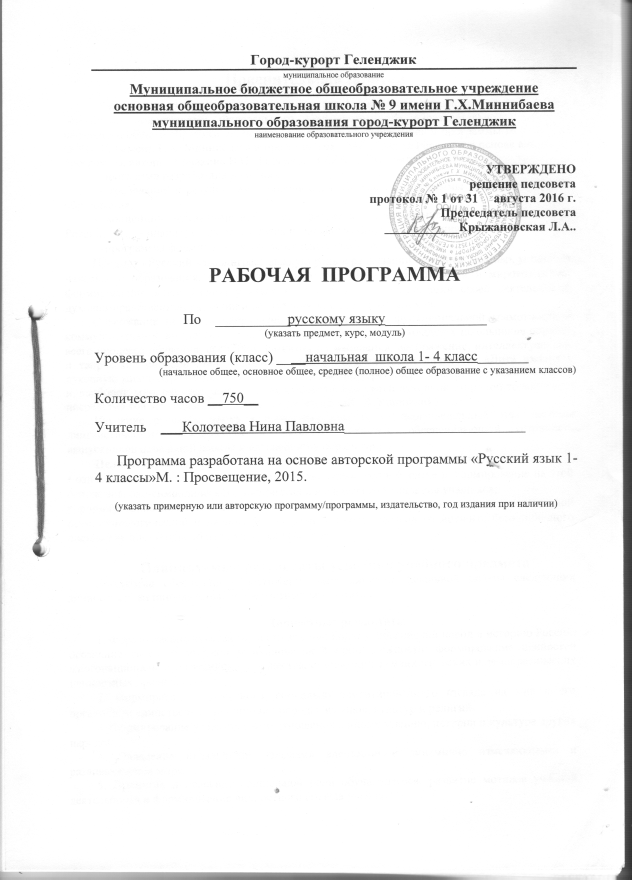 Пояснительная запискаРабочая программа по русскому языку для 1-4 классов составлена в соответствии с основными положениями Федерального Государственного образовательного стандарта начального общего образования, целями и задачами образовательной программы НОО МБОУ  ООШ  №9 имени Г.Х. Миннибаева и представлена УМК «Школа России» на основе авторской программы, авторы: Канакина В.П., Горецкий В.Г.М.:, « Просвещение»2015 г.Программа разработана на основе:- требований к результатам освоения образовательной программы начального общего образования,- концепции духовно-нравственного развития и воспитания личности гражданина России,           - планируемых результатов начального общего образования,-программы формирования универсальных учебных действий,Предмет «Русский язык» играет важную роль в реализации основных целевых установок начального образования: становлении основ гражданской идентичности и мировоззрения; формировании основ умения учиться и способности к организации своей деятельности; духовно-нравственном развитии и воспитании младших школьников.Содержание предмета направлено на формирование функциональной грамотности и коммуникативной компетентности. Русский язык является для младших школьников основой всего процесса обучения, средством развития их мышления, воображения, интеллектуальных и творческих способностей, основным каналом социализации личности. «Дитя входит в духовную жизнь окружающих его людей единственно через посредство отечественного языка, и, наоборот, мир, окружающий дитя, отражается в нём своей духовной стороной только через посредство той же среды — отечественного языка» (К. Д. Ушинский). Изучение русского языка в начальных классах — первоначальный этап системы лингвистического образования и речевого развития, обеспечивающий готовность выпускников начальной школы к дальнейшему образованию.Целями изучения предмета «Русский язык» в начальной школе являются:• ознакомление учащихся с основными положениями науки о языке и формирование на этой основе знаково-символического восприятия и логического мышления учащихся; • формирование коммуникативной компетенции учащихся: развитие устной и письменной речи, монологической и диалогической речи, а также навыков грамотного, безошибочного письма как показателя общей культуры человека.Планируемые результаты усвоения учебного предметаПрограмма обеспечивает достижение выпускниками начальной школы следующих личностных, метапредметных и предметных результатов.Личностные результаты1. Формирование чувства гордости за свою Родину, российский народ и историю России; осознание своей этнической и национальной принадлежности, формирование ценностей многонационального российского общества; становление гуманистических и демократических ценностных ориентаций.2. Формирование целостного, социально ориентированного взгляда на мир в его органичном единстве и разнообразии природы, народов, культур и религий.3. Формирование уважительного отношения к иному мнению, истории и культуре других народов.4. Овладение начальными навыками адаптации в динамично изменяющемся и развивающемся мире.5. Принятие и освоение социальной роли обучающегося, развитие мотивов учебной деятельности и формирование личностного смысла учения.6. Развитие самостоятельности и личной ответственности за свои поступки, в том числе в информационной деятельности, на основе представлений о нравственных нормах, социальной справедливости и свободе.7. Формирование эстетических потребностей, ценностей и чувств.8. Развитие этических чувств, доброжелательности и эмоционально-нравственной отзывчивости, понимания и сопереживания чувствам других людей.9. Развитие навыков сотрудничества со взрослыми и сверстниками в различных социальных ситуациях, умения не создавать конфликтов и находить выходы из спорных ситуаций.10. Формирование установки на безопасный, здоровый образ жизни, мотивации к творческому труду, к работе на результат, бережному отношению к материальным и духовным ценностям.Метапредметные результаты1. Овладение способностью принимать и сохранять цели и задачи учебной деятельности, поиска средств её осуществления.2. Формирование умения планировать, контролировать и оценивать учебные действия в соответствии с поставленной задачей и условиями её реализации, определять наиболее эффективные способы достижения результата.3. Использование знаково-символических средств представления информации.4. Активное использование речевых средств и средств для решения коммуникативных и познавательных задач.5. Использование различных способов поиска (в справочных источниках), сбора, обработки, анализа, организации, передачи и интерпретации информации.6. Овладение навыками смыслового чтения текстов различных стилей и жанров в соответствии с целями и задачами: осознанно строить речевое высказывание в соответствии с задачами коммуникации и составлять тексты в устной и письменной формах.7. Овладение логическими действиями сравнения, анализа, синтеза, обобщения, классификации по родовидовым признакам, установления аналогий и причинно-следственных связей, построения рассуждений, отнесения к известным понятиям.8. Готовность слушать собеседника и вести диалог, признавать возможность существования различных точек зрения и права каждого иметь свою, излагать своё мнение и аргументировать свою точку зрения и оценки событий.9. Определение общей цели и путей её достижения; умение договариваться о распределении функций и ролей в совместной деятельности; осуществлять взаимный контроль в совместной деятельности, адекватно оценивать собственное поведение и поведение окружающих.10. Готовность конструктивно разрешать конфликты посредством учёта интересов сторон и сотрудничества.11. Овладение начальными сведениями о сущности и особенностях объектов, процессов и явлений действительности в соответствии с содержанием учебного предмета «Русский язык».12. Овладение базовыми предметными и межпредметными понятиями, отражающими существенные связи и отношения между объектами и процессами.13. Умение работать в материальной и информационной среде начального общего образования (в том числе с учебными моделями) в соответствии с содержанием учебного предмета «Русский язык».Предметные результаты1. Формирование первоначальных представлений о единстве и многообразии языкового и культурного пространства России, о языке как основе национального самосознания.2. Понимание обучающимися того, что язык представляет собой явление национальной культуры и основное средство человеческого общения; осознание значения русского языка как государственного языка Российской Федерации, языка межнационального общения.3. Сформированность позитивного отношения к правильной устной и письменной речи как показателям общей культуры и гражданской позиции человека.4. Овладение первоначальными представлениями о нормах русского языка (орфоэпических, лексических, грамматических, орфографических, пунктуационных) и правилах речевого этикета. 5. Формирование умения ориентироваться в целях, задачах, средствах и условиях общения, выбирать адекватные языковые средства для успешного решения коммуникативных задач при составлении несложных монологических высказываний и письменных текстов.6. Осознание безошибочного письма как одного из проявлений собственного уровня культуры, применение орфографических правил и правил постановки знаков препинания при записи собственных и предложенных текстов. Владение умением проверять написанное.7. Овладение учебными действиями с языковыми единицами и формирование умения использовать знания для решения познавательных, практических и коммуникативных задач.8. Освоение первоначальных научных представлений о системе и структуре русского языка: фонетике и графике, лексике, словообразовании (морфемике), морфологии и синтаксисе; об основных единицах языка, их признаках и особенностях употребления в речи;9. Формирование умений опознавать и анализировать основные единицы языка, грамматические категории языка, употреблять языковые единицы адекватно ситуации речевого общения.Планируемые результаты усвоения учебного предмета 1 класс Развитие речиОсвоение данного раздела распределяется по всем разделам курса.Обучающийся научится:слушать вопрос, понимать его, отвечать на поставленный вопрос;пересказывать сюжет известной сказки по данному рисунку;составлять текст из набора предложений;выбирать заголовок для текста из ряда заголовков и самостоятельно озаглавливать текст;различать устную и письменную речь;различать диалогическую речь;отличать текст от набора не связанных друг с другом предложений.Обучающийся получит возможность научиться:анализировать текст с нарушенным порядком предложений и восстанавливать их последовательность в тексте;определять тему и главную мысль текста;соотносить заголовок и содержание текста;составлять текст по рисунку и опорным словам (после анализа содержания рисунка);составлять текст по его началу и по его концу;составлять небольшие монологические высказывания по результатам наблюдений за фактами и явлениями языка.Система языкаФонетика, орфоэпия, графикаОбучающийся научится:понимать различие между звуками и буквами;устанавливать последовательность звуков в слове и их количество;различать гласные и согласные звуки, правильно их произносить;определять качественную характеристику гласного звука в слове: ударный или безударный;различать гласный звук [и] и согласный звук [й];различать согласные звуки: мягкие и твёрдые, глухие и звонкие, определять их в слове и правильно произносить;различать непарные твёрдые согласные [ж], [ш], [ц], непарные мягкие согласные [ч’], [щ’], находить их в слове, правильно произносить;различать слово и слог; определять количество слогов в слове, делить слова на слоги;обозначать ударение в слове;правильно называть буквы русского алфавита;называть буквы гласных как показателей твёрдости-мягкости согласных звуков;определять функцию мягкого знака (ь) как показателя мягкости предшествующего согласного звука.Обучающийся получит возможность научиться:наблюдать над образованием звуков речи;устанавливать соотношение звукового и буквенного состава в словах типа стол, конь, ёлка;определять функцию букв е, ё, ю, я в словах типа клён, ёлка и др.;обозначать на письме звук [й’] в словах типа майка, быстрый;располагать заданные слова в алфавитном порядке;устанавливать соотношение звукового и буквенного состава в словах типа коньки, утюг, яма, ель;находить случаи расхождения звукового и буквенного состава слов при орфоэпическом проговаривании слов учителем (вода, стриж, день, жить и др.);произносить звуки и сочетания звуков в соответствии с нормами литературного языка (круг слов определён орфоэпическим словарём в учебнике).ЛексикаОсвоение данного раздела распределяется по всем разделам курса.Обучающийся научится:различать слово и предложение, слово и слог, слово и набор буквосочетаний (книга – агник);определять количество слов в предложении, вычленять слова из предложения;классифицировать и объединять заданные слова по значению (люди, животные, растения, инструменты и др.);определять группу вежливых слов (слова-прощания, слова-приветствия, слова-извинения, слова-благодарения).Обучающийся получит возможность научиться:осознавать слово как единство звучания и значения;осознавать, что значение слова можно уточнить или определить с помощью толкового словаря;различать предмет (признак, действие) и слово, называющее этот предмет (признак, действие);на практическом уровне различать слова – названия предметов, названия признаков предметов, названия действий предметов;иметь представление о многозначных и однозначных словах (простые случаи), о словах, близких и противоположных по значению;подбирать слова, близкие и противоположные по значению, при решении учебных задач.МорфологияОбучающийся получит возможность научиться:различать слова, обозначающие предметы (признаки предметов, действия предметов);соотносить слова – названия предметов и вопрос, на который отвечают эти слова;соотносить слова – названия действий предметов и вопрос, на который отвечают эти слова;соотносить слова – названия признаков предметов и вопрос, на который отвечают эти слова;различать названия предметов, отвечающие на вопросы «кто?», «что?».СинтаксисОбучающийся научится:различать текст и предложение, предложение и слова, не составляющие предложения;выделять предложения из речи;соблюдать в устной речи интонацию конца предложений;определять границы предложения в деформированном тексте (из 2-3 предложений), выбирать знак для конца каждого предложения;соотносить схемы предложений и предложения, соответствующие этим схемам;составлять предложения из слов (в том числе из слов, данных не в начальной форме);составлять предложения по схеме, рисунку на заданную тему (например, на тему «Весна»);писать предложения под диктовку, а также составлять их схемы.Обучающийся получит возможность научиться:определять существенные признаки предложения: законченность мысли и интонацию конца предложения;устанавливать связь слов в предложении;сравнивать предложения по цели высказывания и по интонации (без терминов) с опорой на содержание (цель высказывания), интонацию (мелодику, логическое ударение), порядок слов, знаки конца предложения.Орфография и пунктуацияОбучающийся научится:а) применять изученные правила правописания:раздельное написание слов в предложении;написание буквосочетаний жи – ши, ча – ща, чу – щу в положении под ударением;отсутствие мягкого знака после шипящих в буквосочетаниях чк, чн, чт;перенос слов;прописная буква в начале предложения, именах собственных;непроверяемые гласные и согласные в корне слова (перечень слов в орфографическом словаре учебника);знаки препинания конца предложения: точка, вопросительный и восклицательный знаки;б) безошибочно списывать текст объёмом 20 – 25 слов с доски и из учебника;
в) писать под диктовку тексты объёмом 15 – 20 слов в соответствии с изученными правилами.Обучающийся получит возможность научиться:определять случаи расхождения звукового и буквенного состава слов;писать двусложные слова с безударным гласным звуком (простейшие случаи, слова типавода, трава, зима, стрела);писать слова с парным по глухости-звонкости согласным звуком на конце слова (простейшие случаи, слова типа глаз, дуб и др.);применять орфографическое чтение (проговаривание) при письме под диктовку и при списывании;пользоваться орфографическим словарём в учебнике как средством самоконтроля.  2 классРазвитие речиОсвоение данного раздела распределяется по всем разделам курса.Обучающийся научится:участвовать в устном общении на уроке (слушать собеседников, говорить на обсуждаемую тему, соблюдать основные правила речевого поведения);строить предложения для решения определённой речевой задачи (для ответа на заданный вопрос, для выражения своего собственного мнения);(самостоятельно) читать тексты учебника, извлекать из них новую информацию, работать с ней в соответствии с учебно-познавательной задачей (под руководством учителя);пользоваться словарями учебника для решения языковых и речевых задач;различать устную и письменную речь;различать диалогическую речь; понимать особенности диалогической речи;отличать текст от набора не связанных друг с другом предложений;анализировать текст с нарушенным порядком предложений и восстанавливать их последовательность в тексте;понимать тему и главную мысль текста (при её словесном выражении), подбирать заглавие к тексту, распознавать части текста по их абзацным отступам, определять последовательность частей текста;читать вопросы к повествовательному тексту, находить на них ответы и грамотно их записывать;составлять текст по рисунку, вопросам и опорным словам; по рисунку и вопросам, по рисунку (после анализа содержания рисунка); составлять текст по его началу и по его концу.Обучающийся получит возможность научиться:анализировать свою и чужую речь при слушании себя и речи товарищей (при ответах на поставленный учителем вопрос, при устном или письменном высказывании) с точки зрения правильности, точности, ясности содержания;соблюдать нормы произношения, употребления и написания слов, имеющихся в словарях учебника;озаглавливать текст по его теме или по его главной мысли;распознавать тексты разных типов: описание и повествование, рассуждение;замечать в художественном тексте языковые средства, создающие его выразительность;составлять небольшие повествовательный и описательный тексты на близкую жизненному опыту детей тему (после предварительной подготовки);находить средства связи между предложениями (порядок слов, местоимения, синонимы);составлять небольшие высказывания по результатам наблюдений за фактами и явлениями языка; на определённую тему;составлять текст (отзыв) по репродукциям картин художников (помещённых в учебнике);письменно излагать содержание прочитанного текста (после предварительной подготовки) по вопросам;проверять правильность своей письменной речи, исправлять допущенные орфографические ошибки, замечать и исправлять неточности в содержании и оформлении.Система языкаФонетика, орфоэпия, графикаОбучающийся научится:различать понятия «звук» и «буква», правильно называть буквы и правильно произносить звуки в слове и вне слова;определять качественную характеристику звука: гласный — согласный, гласный ударный — безударный, согласный твёрдый — мягкий, парный — непарный, согласный глухой — звонкий, парный — непарный (в объёме изученного);характеризовать, сравнивать, классифицировать звуки вне слова и в слове по заданным параметрам;понимать характеристику звука, представленную в модели (в звуком обозначении);анализировать, сравнивать, группировать слова по указанным характеристикам звуков;определять функции букв е, ё, ю, я в слове;определять способы обозначения буквами твёрдости-мягкости согласных и звука [й’];определять количество слогов в слове и их границы, сравнивать и классифицировать слова по слоговому составу;определять ударный и безударные слоги в слове;правильно называть буквы алфавита, располагать буквы и слова по алфавиту;использовать знание алфавита при работе со словарями;определять функцию мягкого знака (ь) как разделительного;устанавливать соотношение звукового и буквенного состава в словах с йотированными гласными е, ё, ю, я и мягким знаком — показателем мягкости согласного звука: коньки, ёлка, маяк;находить случаи расхождения звукового и буквенного состава слов при орфоэпическом проговаривании слов учителем (моряк, ёж, лось, друг, сказка);произносить звуки и сочетания звуков в соответствии с нормами литературного языка (круг слов определён орфоэпическим словарём учебника).Обучающийся получит возможность научиться:осуществлять звуко-буквенный разбор простых по составу слов с помощью заданного в учебнике алгоритма;устанавливать соотношение звукового и буквенного состава в словах с разделительным мягким знаком (ь): шью, друзья, вьюга;применять знания фонетического материала при использовании правил правописания и орфоэпии (различать ударные и безударные гласные, согласные звонкие–глухие, шипящие, мягкие и твёрдые и др.);пользоваться при письме небуквенными графическими средствами: пробелом между словами, знаком переноса, абзацем.ЛексикаОсвоение данного раздела распределяется по всем разделам курса.Обучающийся научится:• осознавать слово как единство звучания и значения;выявлять в речи незнакомые слова, спрашивать об их значении учителя или обращаться к толковому словарю;различать однозначные и многозначные слова (простые случаи);иметь представление о синонимах и антонимах;распознавать среди предложенных слов синонимы и антонимы;подбирать к предложенным словам 1—2 синонима или антонима;наблюдать за использованием синонимов и антонимов в речи;наблюдать над словами, употреблёнными в прямом и переносном значении.Обучающийся получит возможность научиться:выявлять в речи незнакомые слова, спрашивать об их значении учителя или обращаться к толковому словарю;на практическом уровне распознавать слова, употреблённые в прямом и переносном значении (простые случаи);замечать в художественном тексте слова, употреблённые в переносном значении;пользоваться словарями при решении языковых и речевых задач.Состав слова (морфемика)Обучающийся научится:осознавать значение понятия «родственные слова», соотносить его с понятием «однокоренные слова»;владеть первоначальными признаками для опознавания однокоренных слов среди других (неоднокоренных) слов;распознавать группы однокоренных слов при решении учебной задачи; подбирать родственные (однокоренные) слова к данному слову либо с заданным корнем;определять в слове корень (простые случаи), пользуясь заданным алгоритмом (памяткой определения корня слова).Обучающийся получит возможность научиться:различать однокоренные слова и формы одного и того же слова;различать однокоренные слова и слова с омонимичными корнями, однокоренные слова и синонимы;подбирать однокоренные слова и формы слов с целью проверки изучаемых орфограмм в корне слова.МорфологияОбучающийся научится:различать слова, обозначающие предметы (признаки предметов, действия предметов), вопросы, на которые они отвечают, и соотносить их с определённой частью речи;находить грамматические группы слов (части речи) по комплексу усвоенных признаков: имя существительное, имя прилагательное, глагол;находить имена существительные, понимать их значение и употребление в речи, опознавать одушевлённые и неодушевлённые имена существительные по вопросамкто? и что?, собственные и нарицательные имена существительные, определять форму числа имён существительных;находить имена прилагательные, понимать их значение и употребление в речи, опознавать форму числа имён прилагательных, роль в предложении;находить глаголы, понимать их значение и употребление в речи, опознавать форму числа глаголов, роль в предложении; узнавать личные местоимения, понимать их значение и употребление в речи;находить предлоги и понимать их роль в предложении и тексте;подбирать примеры слов разных частей речи и форм этих слов.Обучающийся получит возможность научиться:различать грамматические группы слов (части речи) по комплексу усвоенных признаков, определять их синтаксическую функцию в предложениях;выявлять принадлежность слова к определённой части речи на основе усвоенных признаков, определять признаки частей речи;различать имена существительные, употреблённые в форме одного числа (ножницы, кефир);выявлять роль разных частей речи в художественном тексте;использовать личные местоимения для устранения неоправданных повторов;пользоваться словами разных частей речи в собственных высказываниях.СинтаксисОбучающийся научится:различать текст и предложение, предложение и слова, не составляющие предложения; выделять предложения из речи;определять существенные признаки предложения: законченность мысли и интонацию конца предложения; соблюдать в устной речи интонацию конца предложений;сравнивать предложения по цели высказывания и по интонации (без терминов) с опорой на содержание (цель высказывания), интонацию, (мелодику, логическое ударение), порядок слов, знаки конца предложения;находить главные члены предложения (основу предложения): подлежащее и сказуемое;различать главные и второстепенные члены предложения (без дифференциации на виды);устанавливать связи слов между словами в предложении;соотносить предложения со схемами, выбирать предложение, соответствующее схеме;восстанавливать деформированные предложения;составлять предложения по схеме, рисунку, на определённую тему.Обучающийся получит возможность научиться:опознавать предложения распространённые и нераспространённые; составлять такие предложения, распространять нераспространённые предложения второстепенными членами;находить предложения с обращениями.Орфография и пунктуацияОбучающийся научится:— применять изученные правила правописания:раздельное написание слов в предложении;написание гласных и, а, у после шипящих согласных ж, ш, ч, щ (в положении под ударением и без ударения);отсутствие мягкого знака после шипящих в буквосочетаниях чк, чт, чн, щн, нч;перенос слов;прописная буква в начале предложения, в именах собственных;проверяемые безударные гласные в корне слова;парные звонкие и глухие согласные в корне слова;непроверяемые гласные и согласные в корне слова (перечень слов в учебнике), в том числе удвоенные буквы согласных;разделительный мягкий знак (ь);знаки препинания конца предложения (. ? !);раздельное написание предлогов с именами существительными;раздельное написание частицы не с глаголами;— применять орфографическое чтение (проговаривание) при письме под диктовку и при списывании;— безошибочно списывать текст с доски и учебника объёмом 40—50 слов;— писать под диктовку тексты в соответствии с изученными правилами объёмом 30—40 слов.Обучающийся получит возможность научиться:осознавать значение понятий «орфограмма», «проверяемая орфограмма», «непроверяемая орфограмма»;определять разновидности орфограмм и соотносить их изученными с правилами;разграничивать орфограммы на изученные правила письма и неизученные;обнаруживать орфограммы по освоенным опознавательным признакам в указанных учителем словах;применять разные способы проверки правописания слов: изменение формы слова, подбор однокоренных слов, использование орфографического словаря;пользоваться орфографическим словарём учебника как средством самоконтроля при проверке написания слов с непроверяемыми орфограммами.3 классРазвитие речиОсвоение данного раздела распределяется по всем разделам курса.Обучающийся научится:участвовать в устном общении на уроке (слушать собеседников, говорить на обсуждаемую тему, соблюдать основные правила речевого поведения); выражать собственное мнение, обосновывать его с учётом ситуации общения;осознавать ситуацию общения: с какой целью, с кем и где происходит общение; выбирать адекватные языковые и неязыковые средства в соответствии с конкретной ситуацией общения;применять речевой этикет в ситуациях учебного и речевого общения, в том числе при обращении с помощью средств ИКТ; соблюдать правила вежливости при общении с людьми, плохо владеющими русским языком;анализировать свою и чужую речь при слушании себя и речи товарищей (при ответах на поставленный учителем вопрос, при устном или письменном высказывании) с точки зрения правильности, точности, ясности содержания;строить предложения для решения определённой речевой задачи, для завершения текста, для передачи основной мысли текста, для выражения своего отношения к чему-либо;понимать содержание читаемого текста, замечать в нём незнакомые слова, находить в нём новую для себя информацию для решения познавательной или коммуникативной задачи;понимать тему и главную мысль текста, подбирать к тексту заголовок по его теме или главной мысли, находить части текста, определять их последовательность, озаглавливать части текста;восстанавливать последовательность частей или последовательность предложений в тексте повествовательного характера;распознавать тексты разных типов: описание, повествование, рассуждение;замечать в художественном тексте языковые средства, создающие его выразительность;знакомство с жанрами объявления, письма;строить монологическое высказывание на определённую тему, по результатам наблюдений за фактами и явлениями языка.Обучающийся получит возможность научиться:определять последовательность частей текста, составлять план текста, составлять собственные тексты по предложенным и самостоятельно составленным планам;пользоваться самостоятельно памяткой для подготовки и написания письменного изложения учеником;письменно (после коллективной подготовки) подробно или выборочно передавать содержание повествовательного текста, предъявленного на основе зрительного восприятия; сохранять основные особенности текста-образца; грамотно записывать текст; соблюдать требование каллиграфии при письме;составлять под руководством учителя небольшие повествовательный и описательный тексты на близкую жизненному опыту детей тему, по рисунку, репродукциям картин художников (в «Картинной галерее» учебника) и опорным словам, на тему выбранной учениками пословицы или поговорки;использовать в монологическом высказывании разные типы речи: описание, рассуждение, повествование;пользоваться специальной, справочной литературой, словарями, журналами, Интернетом при создании собственных речевых произведений на заданную или самостоятельно выбранную тему;находить и исправлять в предъявленных предложениях, текстах нарушения правильности, точности, богатства речи;проверять правильность своей письменной речи, исправлять допущенные орфографические и пунктуационные ошибки.Система языкаФонетика, орфоэпия, графикаОбучающийся научится:характеризовать звуки русского языка: гласный — согласный, гласный ударный — безударный, согласный твёрдый — мягкий, парный — непарный, согласный глухой — звонкий, парный — непарный (в объёме изученного);определять функцию разделительного твёрдого знака (ъ) в словах;устанавливать соотношение звукового и буквенного состава в словах типа мороз, ключ, коньки, в словах с йотированными гласными е, ё, ю, я (ёлка, поют), в словах с разделительными ь, ъ знаками (вьюга, съел), в словах с непроизносимыми согласными;осуществлять звуко-буквенный анализ доступных по составу слов;произносить звуки и сочетания звуков в соответствии с нормами литературного языка (круг слов определён словарём произношения в учебнике);использовать знание алфавита для упорядочивания слов и при работе со словарями и справочниками;применять знания фонетического материала при использовании правил правописания;пользоваться при письме небуквенными графическими средствами: пробелом между словами, знаком переноса, абзаца.Обучающийся получит возможность научиться:осуществлять звуко-буквенный разбор слова самостоятельно по предложенному в учебнике алгоритму;оценивать правильность проведения звуко-буквенного анализа слова;соблюдать нормы русского языка в собственной речи и оценивать соблюдение этих норм в речи собеседников (в объёме орфоэпического словаря учебника);пользоваться орфоэпическим словарём при определении правильного произношения слова (или обращаться за помощью к другим орфоэпическим словарям русского языка или к учителю, родителям и др.).ЛексикаОсвоение данного раздела распределяется по всем разделам курса.Обучающийся научится:находить в предложении и тексте незнакомое слово, определять его значение по тексту или толковому словарю; спрашивать о значении слова учителя;наблюдать над употреблением синонимов и антонимов в речи, подбирать синонимы и антонимы к словам разных частей речи, уточнять их значение;иметь представление об омонимах; приобретать опыт различения в предложениях и текстах омонимов;иметь представление о фразеологизмах (устойчивых сочетаниях слов); приобретать опыт различения в предложениях и текстах фразеологизмов;наблюдать за использованием фразеологизмов в упражнениях учебника, осознавать их значение в тексте и разговорной речи;распознавать слова, употреблённые в прямом и переносном значении (простые случаи);иметь представление о некоторых устаревших словах и их использовании в речи;пользоваться словарями при решении языковых и речевых задач.Обучающийся получит возможность научиться:осознавать, что понимание значения слова — одно из условий умелого его использования в устной и письменной речи;замечать в художественном тексте слова, употреблённые в переносном значении, а также эмоционально-оценочные слова, сравнения, олицетворения (без терминологии);оценивать уместность использования слов в тексте;подбирать синонимы для устранения повторов в тексте;выбирать слова из ряда предложенных для успешного решения коммуникативных задач;размышлять над этимологией некоторых слов-названий;приобретать опыт редактирования употреблённых в предложении (тексте) слов.Состав слова (морфемика)Обучающийся научится:владеть опознавательными признаками однокоренных слов;различать однокоренные слова и различные формы одного и того же слова;различать однокоренные слова и слова с омонимичными корнями, однокоренные слова и синонимы;находить в словах с однозначно выделяемыми морфемами окончание, основу (простые случаи), корень, приставку, суффикс;выделять нулевое окончание;подбирать слова с заданной морфемой;образовывать слова с помощью приставки (или суффикса), осознавать значение новых слов.Обучающийся получит возможность научиться:находить корень в однокоренных словах с чередованием согласных в корне;различать изменяемые и неизменяемые слова;узнавать сложные слова (типа вездеход, вертолёт и др.), выделять в них корни; находить соединительные гласные (интерфиксы) в сложных словах;сравнивать, классифицировать слова по их составу;соотносить слова с предъявляемыми к ним моделям, выбирать из предложенных слов слово, соответствующее заданной модели, составлять модель заданного слова;осознавать значения, вносимые в слово суффиксами и приставками (простые случаи);наблюдать над способами образования слов при помощи приставки (или суффикса);разбирать по составу слова с однозначно выделяемыми морфемами в соответствии с предложенным в учебнике алгоритмом, оценивать правильность проведения разбора по составу;подбирать однокоренные слова и формы одного и того же слова с целью проверки изучаемых орфограмм в корне слова, использовать графический образ изучаемых приставок и суффиксов для правописания слов с этими приставками и суффиксами.МорфологияОбучающийся научится:распознавать части речи на основе усвоенных признаков (в объёме программы);распознавать имена существительные; находить начальную форму имени существительного; определять грамматические признаки (род, число, падеж); изменять имена существительные по числам и падежам;распознавать имена прилагательные; определять зависимость имени прилагательного от формы имени существительного; находить начальную форму имени прилагательного; определять грамматические признаки (род, число, падеж); изменять имена прилагательные по числам, родам (в единственном числе), падежам (первое представление);распознавать глаголы; определять начальную (неопределённую) форму глаголов (первое представление), различать глаголы, отвечающие на вопросы что делать? и что сделать?; определять грамматические признаки глагола — форму времени, число, род (в прошедшем времени);распознавать личные местоимения (в начальной форме), определять грамматические признаки: лицо, число, род (у местоимений 3-го лица); использовать личные местоимения для устранения неоправданных повторов;узнавать имена числительные (общее представление); распознавать количественные и порядковые имена числительные;устанавливать отличие предлогов от приставок, значение частицы не.узнавать союзы и, а, но и понимать их роль в предложении;подбирать примеры слов и форм разных частей речи; наблюдать их употребление в тексте и устной речи, правильно употреблять в речи части речи и их формы.Обучающийся получит возможность научиться:производить морфологический разбор изучаемых самостоятельных частей речи (в объёме программы), пользуясь алгоритмом разбора в учебнике;наблюдать над словообразованием частей речи;замечать в устной и письменной речи речевые ошибки и недочёты в употреблении изучаемых форм частей речи.СинтаксисОбучающийся научится:различать понятия «члены предложения» и «части речи»;находить главные (подлежащее и сказуемое) и второстепенные члены предложения (без деления на виды);устанавливать при помощи вопросов связь между словами в предложении; отражать её в схеме;соотносить предложения со схемами, выбирать предложение, соответствующее схеме;различать распространённые и нераспространённые предложения, составлять такие предложения;отличать основу предложения от словосочетания; выделять в предложении словосочетания;разбирать предложение по членам предложения: находить грамматическую основу (подлежащее и сказуемое), ставить вопросы к второстепенным членам предложения, определять, какие из них поясняют подлежащее или сказуемое, или другие второстепенные члены, выделять из предложения словосочетания.Обучающийся получит возможность научиться:устанавливать в словосочетании связь главного слова с зависимым при помощи вопросов;выделять в предложении основу и словосочетания;находить в предложении обращение (в начале, в середине, в конце);опознавать простое и сложное предложения, определять части сложного предложения;выполнять в соответствии с предложенным в учебнике алгоритмом разбор простого предложения (по членам, синтаксический),      оценивать правильность разбора.Орфография и пунктуацияОбучающийся научится:применять ранее изученные правила правописания, а также:непроизносимые согласные;разделительный твёрдый знак (ъ);непроверяемые гласные и согласные в корне слова, в том числе с удвоенными согласными (перечень см. в словаре учебника);гласные и согласные в неизменяемых на письме приставках и суффиксах;мягкий знак после шипящих на конце имён существительных (речь, брошь, мышь);безударные родовые окончания имён прилагательных;раздельное написание предлогов и слитное написание приставок;раздельное написание частицы не с глаголами;подбирать примеры с определённой орфограммой;обнаруживать орфограммы по освоенным опознавательным признакам в указанных учителем словах (в объёме изучаемого курса);определять разновидности орфограмм и соотносить их с изученными правилами;применять разные способы проверки правописания слов: изменение формы слова, подбор однокоренных слов, использование орфографического словаря;безошибочно списывать текст с доски и учебника (объёмом 65—70 слов);писать под диктовку текст (объёмом 55—60 слов) в соответствии с изученными правилами правописания;проверять собственный и предложенный текст, находить и исправлять орфографические и пунктуационные ошибки.Обучающийся получит возможность научиться:применять правила правописания:соединительные о и е в сложных словах (самолёт, вездеход);е и и в суффиксах имён существительных (ключик — ключика, замочек — замочка);запятая при обращении;запятая между частями в сложном предложении;безударные родовые окончания имён прилагательных, глаголов в прошедшем времени;при составлении собственных текстов использовать помощь взрослого или словарь, пропуск орфограммы или пунктограммы (чтобы избежать орфографической ошибки).4 классРазвитие речиОсвоение данного раздела распределяется по всем разделам курсаОбучающийся научится:осознавать ситуацию общения: с какой целью, с кем и где происходит общение; выбирать адекватные языковые и не языковые средства в соответствии с конкретной ситуацией общения;владеть формой диалогической речи; умение вести разговоры ( начать, продолжить, закончить разговор, привлечь внимание и др.);выражать собственное мнение, обосновывать его с учётом ситуации общения; использовать нормы речевого этикета в ситуациях учебного и бытового общения( приветствие, прощание, извинение,  благодарность, обращение с просьбой), в том чиле при обращении с помощью средств ИКТ; оценивать правильность ( умственность) выбора языковых и не языковых средств устного общения на уроке и в школе, быту. Со знакомыми и незнакомыми, с людьми разного возраста;владеть монологической формой речи; под руководством учителя строить монологическое высказывание на определённую тему с использованием разных типов речи( описание, повествование, рассуждение)работать с текстом: определять тему и главную мысль текста, самостоятельно озаглавливать текст по его теме и главной мысли, выделять части текста( корректировать порядок предложений и частей текста), составлять план к заданным текстам; пользоваться самостоятельно памяткой для подготовки и написания письменного изложения учеником; письменно (после коллективной подготовки) подробно или выборочно передать содержание повествовательного текста, предъявленного на основе зрительного и слухового восприятия, сохраняя основные особенности текста – образца; грамотно записывать текст; соблюдать требования каллиграфии на письме; сочинять письма, поздравительные открытки, объявления и другие небольшие тексты для конкретной ситуации общения;составлять тексты повествовательного и описательного характера на основе разных источников ( по наблюдению, по сюжетному рисунку, по репродукциям картин художников, по заданным теме и плану, по опорным словам, на свободную тему, по пословице или поговорке, творческому воображению и др.; письменно сочинять небольшие речевые произведения освоенных жанров ( например, записку, письмо, поздравление, объявление); проверять правильность  своей письменной речи, исправлять допущенные орфографические и пунктуационные ошибки; улучшать написанное: добавлять и убирать элементы содержания, заменять лова на более точные и выразительные; пользоваться специальной и справочной литературой. словарями, журналами, Интернетом при создании собственных речевых произведений на заданную или самостоятельно выбранную тему.Обучающийся получит возможность научиться:подробно и выборочно письменно передавать содержание текста;различать стилистические варианты языка при сравнении стилистически конкретных текстов( художественного и научного или делового, разговорного и научного или делового);создавать собственные тексты и корректировать заданные тексты с учётом точности, правильности, богатства и выразительности письменной речи; использовать в тексте синонимы и антонимы;анализировать последовательность своих действий при работе над изложением и сочинениями и соотносить их с разработанным алгоритмом; оценивать правильность выполнения учебной задачи; соотносить собственный текст с исходным ( для изложений) и с назначением, задачами, условиями общения ( для самостоятельно составленных текстов; оформлять результаты исследовательской работы; редактировать собственные тексты, совершенствуя правильность речи, улучшая содержание, построение предложений и выбор языковых средств.Система языкаФонетика, орфоэпия, графикаОбучающийся научится:произносить звуки речи в соответствии с нормами языка; характеризовать звуки русского языка: гласные  ударные- безударные; согласные твёрдые- мягкие; согласные глухие- звонкие; парные – непарные, твёрдые – мягкие, согласные глухие – звонкие; группировать звуки по заданному основанию;Соблюдать нормы русского литературного языка в собственной речи и оценивать соблюдение этих норм в речи собеседников ( в объёме орфоэпического словаря учебника);Пользоваться орфоэпическим словарём при определении правильного произношения слова ( или обращаться за помощью к другим орфоэпическим словарям русского языка или к учителю, родителям и др.);Различать звуки и буквы; Классифицировать слова с точки зрения их звуко- буквенного состава по самостоятельно определённым критериям; Знать последовательность букв в русском алфавите, пользоваться алфавитом для упорядочивания слов и поиска нужной информации; Пользоваться при письме буквенными графическими средствами: пробелом между словами, знаком переноса, красной строки ( абзаца), пунктуационными знаками ( в пределах изученного).Обучающийся получит возможность:Выполнять (устно и письменно) звуко – бквенный разбор слова самостоятельно по предложенному в учебнике алгоритму; оценивать правильность проведения звуко – буквенного разбора слова ( в объёме изучаемого курса).ЛексикаОсвоение данного раздела распределяется по всем разделам курса.Обучающийся научится:Осознавать, что понимание значения слова- одно из условий умелого его использования в устной и письменной речи;Выявлять в речи слова, значение которых требует уточнения;Определять значение слова по тексту или уточнять с помощью толкового словаря, Интернета и др.; Распознавать среди предложенных слов синонимы, антонимы, омонимы, фразеологизмы, устаревшие слова ( простые случаи); Подбирать к предложенным словам антонимы и синонимы;Понимать этимологию мотивированных слов названий;Выбирать слова из ряда предложенных для успешного решения коммуникативных задач; Подбирать синонимы для устранения повторов в тексте;Находить в художественном тексте слова, употреблённые в переносном значении, а также эмоционально – оценочные слова, эпитеты, сравнения, олицетворения( без терминологии) оценивать уместность употребления этих слов в речи; Пользоваться словарями при решении языковых и речевых задач.Обучающийся получит возможность научиться:Оценивать уместность использования слов в устной и письменной речи;Подбирать антонимы для точной характеристики предметов при их сравнении; Иметь представление о заимствованных словах; осознавать один из способов пополнения словарного состава  русского языка иноязычными словами;Работать с разными словарями; Приобретать опыт редактирования предложения (текста).Состав слова ( морфемика)Обучающийся научится:различать изменяемые и неизменяемые слова;различать однокоренные слова среди других (неоднокоренных) слов (форм слов, слов с омоническими корнями, синонимов); находить в словах окончание, основу (в простых случаях),корень, приставку, суффикс ( постфикс-ся), соединительные гласные в сложных словах, использовать алгоритм опознания изученых морфем;  Находить корень в однокоренных словах с чередованием согласных в корне; Узнавать сложные слова( типа вездеход, вертолёт и др.), выделять в них корни; находить соединительные гласные( интерфиксы) в сложных словах; Сравнивать, классифицировать слова по их составу; Соотносить слова с предъявленными к ним моделями, выбирать из предложенных слов слово, соответствующее заданной модели, составлять модель заданного слова; Самостоятельно подбирать слова к заданной модели;
 понимать значения, вносимые в слово суффиксами и приставками ( простые случаи); образовывать слова с морфемами для передачи соответствующего значения; Образовывать слова (разных частей речи) с помощью приставки или суффикса или с помощью приставки и суффикса).Обучающийся получит возможность научиться:Понимать роль каждой из частей слова в передаче лексического значения слова: Понимать смысловые, эмоциональные, изобразительные возможности суффиксов и приставок; Узнавать образование слов с помощью суффиксов или приставок; Разбирать самостоятельно( устно и письменно) по составу слова с однозначно выделенными морфемами в соответствии с предложенным в учебнике алгоритмом; Подбирать однокоренные слова и формы одного и того же слова с целью проверки изученных орфограмм в корне слова, использовать значение графического образа приставок и суффиксов для овладения правописанием слов с этими приставками и суффиксами ( при изучении частей речи).МорфологияОбучающийся научится:Определять принадлежность слова к определённой части речи по комплексу освоенных признаков; классифицировать слова по частям речи; Распознавать части речи на основе усвоенных признаков ( в объёме программы); Пользоваться словами разных частей речи и их формами в собственных речевых высказываниях; Выявлять роль и значение слов частей речи в речи; Определять грамматические признаки  имён прилагательных – род ( в единственном числе), число, падеж; изменять имена прилагательные по падежам;Определять грамматические признаки  имён существительных- род , склонение, число, падеж;Определять грамматические признаки личного местоимения в начальной форме – лицо, число, род ( у местоимений 3-го лица в единственном числе); иметь представление о склонении личных местоимений;  пользовать личные местоимения для устранения неоправданных повторов; правильно употреблять в речи формы личных местоимений;Распознавать неопределённую форму глагола; определять грамматические признаки  глаголов – время, число, род ( в прошедшем времени в единственном числе), лицо ( в настоящем и будущем времени по лицам и числам( спрягать); изменять глаголы в прошедшем времени в единственном числе по родам; иметь представление о возрастных глаголах; Определять грамматические признаки личного местоимения в начальной форме – лицо, число. Род ( у местоимений третьего лица в единственном числе); иметь представление о  о склонении  местоимений, изменять личные местоимения по падежам; использовать личные местоимения для устранения неоправданных повторов;  правильно употреблять в речи личные местоимения; Распознавать наречия как часть речи; понимать их роль и значение в речи;Различать наиболее употребляемые предлоги и определять их роль при образовании падежных форм имён существительных и местоимений; Понимать роль союзов и частицы не в речи; Подбирать примеры слов и форм слов разных частей речи.Обучающийся получит возможность научиться:Разграничивать самостоятельные и служебные части речи;  Сравнивать и сопоставлять признаки, присущие изучаемым частям речи; находить в тексте слова частей речи по указанным морфологическим признакам; Классифицировать части речи по наличию или отсутствию освоенных признаков; Различать смысловые или падежные вопросы имён существительных; Склонять личные местоимения, соотносить личное местоимение в косвенном падеже с его начальной формой, распознавать падеж личного местоимения в предложении и тексте;Различать родовые и личные окончания глагола; Наблюдать над словообразованием имён существительных, имён прилагательных, глаголов; Проводить полный морфологический разбор имён существительных, имён прилагательных, глаголов по предложенному в учебнике алгоритму, оценивать правильность проведения морфологического разбора; Находить в тексте личные местоимения, наречия, числительные, возрастные глаголы, предлоги вместе с личными местоимениями, к которым они относятся, союзы и,а,но, частицу не при глаголах; Находить и исправлять в устной и письменной речи речевые ошибки и недочёты в употреблении изучаемых форм частей  речи.СинтаксисОбучающийся научишься:Различать предложение, словосочетание и слово; Устанавливать в словосочетании связь главного слова с зависимым при помощи вопросов;Составлять из заданных слов словосочетания, учитывая их связь по смыслу и по форме; Устанавливать при помощи смысловых вопросов связь между словами в предложении; отражать её в схеме; Соотносить предложения со схемами, выбирать предложение, соответствующее схеме; Классифицировать предложения по цели высказывания и по эмоциональной окраске ( по интонации); Выделять из потока речи предложения, оформлять их границы;Находить главные ( подлежащее и сказуемое) и второстепенные члены предложения ( без деления на выды); выделять из предложения словосочетания;Распознавать предложения с однородными членами, находить в них однородные члены;  использовать интонацию при перечислении однородных членов предложения; Составлять предложения с однородными членами и использовать их в речи; При составлении таких предложений пользоваться бессоюзной связью и союзами И. А. но.Обучающийся получит возможность научиться:Различать простое предложение с однородными членами и сложное предложение;Находить в предложении обращение; выполнять в соответствии с предложенным в учебнике алгоритме разбор простого предложения ( по членам предложения, синтаксический), оценивать правильность разбора.Орфография и пунктуацияОбучающийся научиться:а) Применять ранее изученные правила правописания;раздельное написание слов;сочетания жи- ши, ча-ща, чу-щу в положении под ударением;сочетания, чк, чн, чт,нч,щн и др.перенос слов; прописная буква в начале предложения, именах собственных; Проверяемые безударные гласные в корне слова; Парные звонкие и глухие согласные в корне слова; Непроизносимые согласные; Непроверяемые гласные с согласные в корне слова, в том числе с удвоенными согласными ( перечень см. в словаре учебника); Гласные и согласные в изменяемых на письме приставками суффиксах; разделительный мягкий и твёрдый знак (ь,ъ);Мягкий знак после шипящих на конце имён существительных ( речь, брошь, мышь); Соединительные о , е в сложных словах ( самолёт, вездеход); Е,и в суффиксах имён существительных ( ключик- ключика, замочек- замочка); Безударные падежные окончания имён существительных ( кроме существительных на  -мя,-ий,-ье,-ов,-ин); Безударные падежные окончания имён прилагательных;Разделительное написание предлогов с личными местоимениями; разделительное написание частицы не с глаголами;Мягкий знак (ь) после шипящих на конце глаголов в форме 2-го лица единственного числа ( читаешь, пишешь);Мягкий знак (ь)  в глаголах в сочетании – ться;Безударные личные окончания глаголов; Разделительное написание предлогов с другими словами; Знаки препинания  в конце предложения: точка, вопросительный и восклицательный знаки; Знаки препинания (запятая), в предложении с однородными членами;б)   подбирать примеры с определённой орфограммой;в)  осознавать место возможного возникновения орфографической ошибки;г) обнаруживать орфограммы по освоенным опознавательным признакам в указанных учителем слова ( в объёме изучаемого курса);д) определять разновидности орфограмм и соотносить их с изученными правилами;е) пользоваться орфографическим словарём учебника как средством самоконтроля при проверке написания слов с непроверяемыми орфограммами;ж) безошибочно списывать текст объёмом 80-90 слов;з) писать под диктовку тексты объё1мом 75-80 слов в соответствии с изученными правилами правописания;проверять собственный и предложенный текст, находить и исправлять орфографические и пунктуационные ошибки.Обучающийся получит возможность научиться:А)  применять правила правописания;Соеденительные о, е в сложных словах ( самолёт, вездеход); Е, и  в суффиксах – ек, - ик; Запятая при обращении; Запятая между частями в сложном предложении;Б)  объяснять правописание безударных падежных окончаний имён существительных ( кроме существительных на – мя, -ий,-ье,-ия,-ов, -ин);В0 объяснять правописание безударных падежных имён прилагательных;Г)  объяснять правописание личных окончаний глаголов;д) объяснять написание сочетаний – ться, и –тся в глаголах;Е) применять разные способы проверки правописания слов: изменение формы слова, подбор однокоренных слов, подбор слов с ударной морфемой, знание фонетических особенностей орфограммы, использование орфографического словаря;Ж) при составлении собственных текстов во избежание орфографических ошибок или пунктуационных, использовать помощь взрослого или словарь, пропуск орфограммы или пунктограммы.Содержание курсаВиды речевой деятельностиСлушание. Осознание цели и ситуации устного общения. Адекватное восприятие звучащей речи. Понимание на слух информации, содержащейся в предложенном тексте, определение основной мысли текста, передача его содержания по вопросам. Говорение. Выбор языковых средств в соответствии с целями и условиями для эффективного решения коммуникативной задачи. Практическое овладение диалогической формой речи. Овладение умениями начать, поддержать, закончить разговор, привлечь внимание и т. п. Практическое овладение устными монологическими высказываниями в соответствии с учебной задачей (описание, повествование, рассуждение). Овладение нормами речевого этикета в ситуациях учебного и бытового общения (приветствие, прощание, извинение, благодарность, обращение с просьбой). Соблюдение орфоэпических норм и правильной интонации.Чтение. Понимание учебного текста. Выборочное чтение с целью нахождения необходимого материала. Нахождение информации, заданной в тексте в явном виде. Формулирование простых выводов на основе информации, содержащейся в тексте. Интерпретация и обобщение содержащейся в тексте информации. Анализ и оценка содержания, языковых особенностей и структуры текста.Письмо. Овладение разборчивым аккуратным письмом с учётом гигиенических требований к этому виду учебной работы. Списывание, письмо под диктовку в соответствии с изученными правилами. Письменное изложение содержания прослушанного и прочитанного текстов (подробное, выборочное). Создание небольших собственных текстов (сочинений) по интересной  тематике (на основе впечатлений, литературных произведений, сюжетных картин, серий картин, репродукций картин художников, просмотра фрагмента видеозаписи и т. п.).Обучение грамотеФонетика. Звуки речи. Осознание единства звукового состава слова и его значения. Установление числа и последовательности звуков в слове. Сопоставление слов, различающихся одним или несколькими звуками. Составление звуковых моделей слов. Сравнение моделей различных слов. Подбор слов к определённой модели. Различение гласных и согласных звуков, гласных ударных и безударных, согласных твёрдых и мягких, звонких и глухих. Слог как минимальная произносительная единица. Деление слов на слоги. Определение места ударения. Смыслоразличительная роль ударения.Графика. Различение звука и буквы: буква как знак звука. Овладение позиционным способом обозначения звуков буквами. Буквы гласных как показатель твёрдости-мягкости согласных звуков. Функция букв е, ё, ю, я. Мягкий знак как показатель мягкости предшествующего согласного звука. Знакомство с русским алфавитом как последовательностью букв. Чтение. Формирование навыка слогового чтения (ориентация на букву, обозначающую гласный звук). Плавное слоговое чтение и чтение целыми словами со скоростью, соответствующей индивидуальному темпу ребёнка. Осознанное чтение слов, словосочетаний, предложений и коротких текстов. Чтение с интонациями и паузами в соответствии со знаками препинания. Развитие осознанности и выразительности чтения на материале небольших текстов и стихотворений. Знакомство с орфоэпическим чтением (при переходе к чтению целыми словами). Орфографическое чтение (проговаривание) как средство самоконтроля при письме под диктовку и при списывании. Письмо. Усвоение гигиенических требований при письме. Развитие мелкой моторики пальцев и свободы движения руки. Развитие умения ориентироваться на пространстве листа в тетради и на пространстве классной доски. Овладение начертанием письменных прописных (заглавных) и строчных букв. Письмо букв, буквосочетаний, слогов, слов, предложений с соблюдением гигиенических норм. Овладение разборчивым, аккуратным письмом. Письмо под диктовку слов и предложений, написание которых не расходится с их произношением. Усвоение приёмов и последовательности правильного списывания текста. Овладение первичными навыками клавиатурного письма.Понимание функции небуквенных графических средств: пробела между словами, знака переноса. Слово и предложение. Восприятие слова как объекта изучения, материала для анализа. Наблюдение над значением слова. Различение слова и предложения. Работа с предложением: выделение слов, изменение их порядка. Интонация в предложении. Моделирование предложения в соответствии с заданной интонацией. Орфография. Знакомство с правилами правописания и их применение: • раздельное написание слов; • обозначение гласных после шипящих (ча—ща, чу—щу, жи—ши); • прописная (заглавная) буква в начале предложения, в именах собственных; • перенос слов по слогам без стечения согласных; • знаки препинания в конце предложения. Развитие речи. Понимание прочитанного текста при самостоятельном чтении вслух и при его прослушивании. Составление небольших рассказов повествовательного характера по серии сюжетных картинок, материалам собственных игр, занятий, наблюдений, на основе опорных слов. Систематический курсФонетика и орфоэпия. Различение гласных и согласных звуков. Нахождение в слове ударных и безударных гласных звуков. Различение мягких и твёрдых согласных звуков, определение парных и непарных по твёрдости-мягкости согласных звуков. Различение звонких и глухих согласных звуков, определение парных и непарных по звонкости-глухости согласных звуков. Определение качественной характеристики звука: гласный — согласный; гласный ударный — безударный; согласный твёрдый — мягкий, парный — непарный; согласный звонкий — глухой, парный — непарный. Деление слов на слоги. Слогообразующая роль гласных звуков. Словесное ударение и логическое (смысловое) ударение в предложениях. Словообразующая функция ударения. Ударение, произношение звуков и сочетаний звуков в соответствии с нормами современного русского литературного языка. Фонетический анализ слова.Графика. Различение звуков и букв. Обозначение на письме твёрдости и мягкости согласных звуков. Использование на письме разделительных ь и ъ.Установление соотношения звукового и буквенного состава слов типа стол, конь; в словах с йотированными гласными е, ё, ю, я; в словах с непроизносимыми согласными.Использование небуквенных графических средств: пробела между словами, знака переноса, красной строки (абзаца), пунктуационных знаков (в пределах изученного). Знание алфавита: правильное называние букв, их последовательность. Использование алфавита при работе со словарями, справочниками, каталогами. Лексика. Понимание слова как единства звучания и значения. Выявление слов, значение которых требует уточнения. Определение значения слова по тексту или уточнение значения с помощью толкового словаря. Представление об однозначных и многозначных словах, о прямом и переносном значении слова, о синонимах, антонимах, омонимах, фразеологизмах. Наблюдение за их использованием в тексте. Работа с разными словарями.Состав слова (морфемика). Овладение понятием «родственные (однокоренные) слова». Различение однокоренных слов и различных форм одного и того же слова. Различение однокоренных слов и синонимов, однокоренных слов и слов с омонимичными корнями. Выделение в словах с однозначно выделяемыми морфемами окончания, корня, приставки, суффикса (постфикса -ся), основы. Различение изменяемых и неизменяемых слов. Представление о значении суффиксов и приставок. Образование однокоренных слов помощью суффиксов и приставок. Сложные слова. Нахождение корня в однокоренных словах с чередованием согласных в корне. Разбор слова по составу.Морфология. Части речи; деление частей речи на самостоятельные и служебные.Имя существительное. Значение и употребление в речи. Различение имён существительных одушевлённых и неодушевлённых по вопросам кто? и что? Выделение имён существительных собственных и нарицательных. Различение имён существительных мужского, женского и среднего рода. Изменение существительных по числам. Начальная форма имени существительного. Изменение существительных по падежам. Определение падежа, в котором употреблено имя существительное. Различение падежных и смысловых (синтаксических) вопросов. Определение принадлежности имён существительных к 1, 2, 3-му склонению. Словообразование имён существительных. Морфологический разбор имён существительных.Имя прилагательное. Значение и употребление в речи. Изменение прилагательных по родам, числам и падежам, кроме прилагательных на -ий, -ья, -ов, -ин. Зависимость формы имени прилагательного от формы имени существительного. Начальная форма имени прилагательного. Словообразование имён прилагательных. Морфологический разбор имён прилагательных.Местоимение. Общее представление о местоимении. Личные местоимения. Значение и употребление в речи. Личные местоимения 1, 2, 3-го лица единственного и множественного числа. Склонение личных местоимений.Числительное. Общее представление о числительных. Значение и употребление в речи количественных и порядковых числительных.Глагол. Значение и употребление в речи. Неопределённая форма глагола. Различение глаголов, отвечающих на вопросы что сделать? и что делать? Изменение глаголов по временам: настоящее, прошедшее, будущее время. Изменение глаголов по лицам и числам в настоящем и будущем времени (спряжение). Способы определения І и ІІ спряжения глаголов (практическое овладение). Изменение глаголов прошедшего времени по родам и числам. Возвратные глаголы. Словообразование глаголов от других частей речи. Морфологический разбор глаголов.Наречие. Значение и употребление в речи.Предлог. Знакомство с наиболее употребительными предлогами. Функция предлогов: образование падежных форм имён существительных и местоимений. Отличие предлогов от приставок.Союз. Союзы и, а, но, их роль в речи. Частица. Частица не, её значение.Синтаксис. Различение предложения, словосочетания, слова (осознание их сходства и различия). Определение в словосочетании главного и зависимого слов при помощи вопроса. Различение предложений по цели высказывания: повествовательные, вопросительные и побудительные; по эмоциональной окраске (интонации): восклицательные и невосклицательные.Простое предложение. Нахождение главных членов предложения: подлежащее и сказуемое. Различение главных и второстепенных членов предложения. Установление связи (при помощи смысловых вопросов) между словами в словосочетании и предложении. Предложения распространённые и нераспространённые. Синтаксический анализ простого предложения с двумя главными членами.Нахождение однородных членов и самостоятельное составление предложений с ними без союзов и с союзами и, а, но. Использование интонации перечисления в предложениях с однородными членами. Нахождение в предложении обращения (в начале, в середине или в конце предложения).Сложное предложение (общее представление). Различение простых и сложных предложений.Орфография и пунктуация. Формирование орфографической зоркости, использование разных способов проверки орфограмм в зависимости от места орфограммы в слове. Использование орфографического словаря.Применение правил правописания и пунктуации:• сочетания жи—ши, ча—ща, чу—щу в положении под ударением;• сочетания чк—чн, чт, нч, щн и др.; • перенос слов;• прописная буква в начале предложения, в именах собственных;• проверяемые безударные гласные в корне слова;• парные звонкие и глухие согласные в корне слова;• непроизносимые согласные;• непроверяемые гласные и согласные в корне слова (на ограниченном перечне слов); (непроверяемые буквы-орфограммы гласных и согласных звуков в корне слова• гласные и согласные в неизменяемых на письме приставках;• разделительные ъ и ь;• мягкий знак после шипящих на конце имён существительных (речь, рожь, мышь);• соединительные о и е, в сложных словах (самолёт, вездеход)• е и и в суффиксах имен существительных (ключик — ключика, замочек-замочка).• безударные падежные окончания имён существительных (кроме существительных на -мя, -ий, -ье, -ия, -ов, -ин);• безударные падежные окончания имён прилагательных; • раздельное написание предлогов с именами существительными;• раздельное написание предлогов с личными местоимениями;• раздельное написание частицы не с глаголами;• мягкий знак после шипящих на конце глаголов во 2-м лице единственного числа (читаешь, учишь);• мягкий знак в глаголах в сочетании -ться;• безударные личные окончания глаголов;• раздельное написание предлогов с другими словами;• знаки препинания в конце предложения: точка, вопросительный и восклицательные знаки;• знаки препинания (запятая) в предложениях с однородными членами;• запятая при обращении в предложениях;• запятая между частями в сложном предложении.Развитие речи. Осознание ситуации общения: с какой целью, с кем и где происходит общение?Практическое овладение диалогической формой речи. Выражение собственного мнения, его аргументация с учётом ситуации общения. Овладение умениями ведения разговора (начать, поддержать, закончить разговор, привлечь внимание и т.п.). Овладение нормами речевого этикета в ситуациях учебного и бытового общения (приветствие, прощание, извинение, благодарность, обращение с просьбой), в том числе при обращении с помощью средств ИКТ.Практическое овладение монологической формой речи. Умение строить устное монологическое высказывание на определённую тему с использованием разных типов речи (описание, повествование, рассуждение). Текст. Признаки текста. Смысловое единство предложений в тексте. Заглавие текста.Последовательность предложений в тексте.Последовательность частей текста (абзацев).Комплексная работа над структурой текста: озаглавливание, корректирование порядка предложений и частей текста (абзацев). План текста. Составление планов к заданным текстам. Создание собственных текстов по предложенным и самостоятельно составленным планам.Типы текстов: описание, повествование, рассуждение, их особенности. Знакомство с жанрами письма и поздравления.Создание собственных текстов и корректирование заданных текстов с учётом точности, правильности, богатства и выразительности письменной речи; использование в текстах синонимов и антонимов.Знакомство с основными видами изложений и сочинений (без заучивания учащимися определений): изложение подробное и выборочное, изложение с элементами сочинения; сочинение-повествование, сочинение-описание, сочинение-рассуждение.ТЕМАТИЧЕСКОЕ ПЛАНИРОВАНИЕС УКАЗАНИЕМ  КОЛИЧЕСТВА ЧАСОВ, ОТВОДИМЫХ НА ОСВОЕНИЕ КАЖДОЙ ТЕМЫ1 класс (165 часов: из иих115 часов на уроки обучения письму в период обучения грамоте и 50 часов урокам русского языка)Обучение письму 1 класс 119 часов 2 класс ( 170 часов) 3 класс ( 170 часов)4 класс ( 119 часов)МАТЕРИАЛЬНО-ТЕХНИЧЕСКОЕ ОБЕСПЕЧЕНИЕ ОБРАЗОВАТЕЛЬНОГО ПРОЦЕССАУчебникиОбучение грамотеГорецкий В. Г. и др. Азбука. Учебник. 1 класс. В 2 ч. Ч. 1.Горецкий В. Г. и др. Азбука. Учебник. 1 класс. В 2 ч. Ч. 2.Русский языкКанакина В. П., Горецкий В. Г. Русский язык. Учебник. 1класс.Канакина В. П., Горецкий В. Г. Русский язык. Учебник. 2класс. В 2 ч. Ч. 1.Канакина В. П., Горецкий В. Г. Русский язык. Учебник. 2класс. В 2 ч. Ч. 2.Канакина В. П., Горецкий В. Г. Русский язык. Учебник. 3класс. В 2 ч. Ч. 1.Канакина В. П., Горецкий В. Г. Русский язык. Учебник. 3класс. В 2 ч. Ч. 2.Канакина В. П., Горецкий В. Г. Русский язык. Учебник. 4класс. В 2 ч. Ч. 1.Канакина В. П., Горецкий В. Г. Русский язык. Учебник. 4класс. В 2 ч. Ч. 2.Тематическое планированиеОсновные виды деятельности обучающихсяОбучение письму (17 ч)Отвечать на вопросы учителя о назначении прописи.Ориентироваться в первой учебной тетради.Правильно располагать учебную тетрадь на рабочем месте, демонстрировать правильное положение ручки при письме. Воспроизводить с опорой на наглядный материал (иллюстрации в прописи, плакаты и др.) гигиенические правила письма.Называть письменные принадлежности с опорой на иллюстрации прописи.Обводить предметы по контуру.Находить элементы букв в контурах предметных картинок, данных на страницах прописи. Обводить элементы букв, соблюдая указанное в прописи направление движения руки.Писать графические элементы по заданному в прописи образцу: правильно располагать на рабочей строке элементы букв, соблюдать интервал между графическими элементами.Чередовать элементы узоров, ориентируясь на образецБукварный период ( 73 ч)Принимать учебную задачу урока. Осуществлять решение учебной задачи под руководством учителя.Выполнять гигиенические правила письма.Анализировать образец изучаемой буквы, выделять элементы в строчных и прописных буквах.Называть правильно элементы буквы Н, н.Сравнивать печатную и письменную буквы.Обводить бордюрные рисунки по контуру. Конструировать буквы Н, н из различных материалов.Писать буквы Н, н в соответствии с образцом. Анализировать написанную букву, выбирать наиболее удавшийся вариант, обозначать его условным знаком (точкой), ориентироваться на лучший вариант в процессе письма.Воспроизводить форму изучаемой буквы и её соединения с другой буквой по алгоритму.Соблюдать соразмерность элементов буквы по высоте, ширине и углу наклона. Сравнивать написанные буквы Н, н с образцом.Выполнять слого-звуковой анализ слов, данных на странице прописи, соотносить написанные слова со схемой-моделью.Перекодировать звуко-фонемную форму в буквенную (печатную и прописную). Писать слоги, слова с новыми буквами, используя приём комментирования. Правильно записывать имена собственные.Списывать без ошибок с письменного шрифта. Принимать учебную задачу урока. Осуществлять решение учебной задачи под руководством учителя.Выполнять гигиенические правила письма.Анализировать образец изучаемой буквы, выделять элементы в строчных и прописных гласных буквах.Называть правильно элементы буквы С, с.Сравнивать печатную и письменную буквы. Обводить бордюрные рисунки по контуруКонструировать буквы С, с из различных материалов.Писать буквы С, с в соответствии с образцом. Анализировать написанную букву, выбирать наиболее удавшийся вариант, обозначать его условным знаком (точкой), ориентироваться на лучший вариант в процессе письма.Воспроизводить форму изучаемой буквы и её соединения с другой буквой по алгоритму.Соблюдать соразмерность элементов буквы по высоте, ширине и углу наклона. Сравнивать написанные буквы С, с с образцом.Выполнять слого-звуковой анализ слов, данных на странице прописи, соотносить написанные слова со схемой-моделью.Принимать учебную задачу урока. Осуществлять решение учебной задачи под руководством учителя.Выполнять гигиенические правила письма.Анализировать образец изучаемой буквы, выделять элементы в строчных и прописных буквах.Называть правильно элементы буквы Н, н.Сравнивать печатную и письменную буквы.Обводить бордюрные рисунки по контуру. Конструировать буквы Н, н из различных материалов.Писать буквы Н, н в соответствии с образцом. Анализировать написанную букву, выбирать наиболее удавшийся вариант, обозначать его условным знаком (точкой), ориентироваться на лучший вариант в процессе письма.Воспроизводить форму изучаемой буквы и её соединения с другой буквой по алгоритму.Соблюдать соразмерность элементов буквы по высоте, ширине и углу наклона. Сравнивать написанные буквы Н, н с образцом.Выполнять слого-звуковой анализ слов, данных на странице прописи, соотносить написанные слова со схемой-моделью.Перекодировать звуко-фонемную форму в буквенную (печатную и прописную). Писать слоги, слова с новыми буквами, используя приём комментирования. Правильно записывать имена собственные.Списывать без ошибок с письменного шрифта. Принимать учебную задачу урока. Осуществлять решение учебной задачи под руководством учителя.Выполнять гигиенические правила письма.Анализировать образец изучаемой буквы, выделять элементы в строчных и прописных гласных буквах.Называть правильно элементы буквы С, с.Сравнивать печатную и письменную буквы. Обводить бордюрные рисунки по контуруКонструировать буквы С, с из различных материалов.Писать буквы С, с в соответствии с образцом. Анализировать написанную букву, выбирать наиболее удавшийся вариант, обозначать его условным знаком (точкой), ориентироваться на лучший вариант в процессе письма.Воспроизводить форму изучаемой буквы и её соединения с другой буквой по алгоритму.Соблюдать соразмерность элементов буквы по высоте, ширине и углу наклона. Сравнивать написанные буквы С, с с образцом.Выполнять слого-звуковой анализ слов, данных на странице прописи, соотносить написанные слова со схемой-моделью.Послебукварный период ( 25 часов)Принимать учебную задачу урока. Осуществлять решение учебной задачи под руководством учителя.Называть правильно элементы букв Анализировать написанную букву, выбирать наиболее удавшийся вариант, обозначать его условным знаком (точкой), ориентироваться на лучший вариант в процессе письма.Воспроизводить форму изучаемой буквы и её соединения с другой буквой по алгоритму.Соблюдать соразмерность элементов буквы по высоте, ширине и углу наклона. Сравнивать написанные буквы с образцом.Выполнять слого-звуковой анализ слов со звуком [ш], слов с сочетанием ши.Писать слоги, слова с изученными буквами под диктовку.Записывать под диктовку без ошибок 1—2 предложения после предварительного анализа.Составлять рассказ по иллюстрации, записывать 2—3 предложения с комментированиемПринимать учебную задачу урока. Осуществлять решение учебной задачи под руководством учителя.Анализировать написанную букву, выбирать наиболее удавшийся вариант, обозначать его условным знаком (точкой), ориентироваться на лучший вариант в процессе письма.Соблюдать соразмерность элементов буквы по высоте, ширине и углу наклона. Наша речь. (2 часа)Принимать учебную задачу урока. Осуществлять решение учебной задачи под руководством учителя.Называть правильно элементы букв Анализировать написанную букву, выбирать наиболее удавшийся вариант, обозначать его условным знаком (точкой), ориентироваться на лучший вариант в процессе письма.Воспроизводить форму изучаемой буквы и её соединения с другой буквой по алгоритму.Соблюдать соразмерность элементов буквы по высоте, ширине и углу наклона. Сравнивать написанные буквы с образцом.Выполнять слого-звуковой анализ слов со звуком [ш], слов с сочетанием ши.Писать слоги, слова с изученными буквами под диктовку.Записывать под диктовку без ошибок 1—2 предложения после предварительного анализа.Составлять рассказ по иллюстрации, записывать 2—3 предложения с комментированиемПринимать учебную задачу урока. Осуществлять решение учебной задачи под руководством учителя.Анализировать написанную букву, выбирать наиболее удавшийся вариант, обозначать его условным знаком (точкой), ориентироваться на лучший вариант в процессе письма.Соблюдать соразмерность элементов буквы по высоте, ширине и углу наклона. Текст, предложение, диалог.  (3 часа) Слова, слова, слова. ( 4 часа)Слова-названия предметов и явлений, слова-названия признаков предметов, слова-названия действий предметов.Тематические группы слов.Различать текст и предложение.Подбирать заголовок к тексту.Составлять текст из деформированных предложений.Составлять небольшие тексты по рисунку, на заданную тему, по данному началу и концу.Отличать предложение от группы слов, не составляющих предложение.Выделять предложения из речи.Определять границы предложения в деформированном тексте, выбирать знак препинания в конце предложения.Соблюдать в устной речи интонацию конца предложения.Сравнивать схемы предложений, соотносить схему и предложение.Приобретать опыт в составлении предложения по рисунку и заданной схеме.Различать диалог.Сотрудничать с одноклассниками при выполнении учебной задачи: распределять роли при чтении диалога. Выразительно читать текст по ролям.Употреблять заглавную букву в начале предложения и точку в конце предложения.Писать слова в предложении раздельно.Наблюдать над постановкой тире (—) в диалогической речи. Определять количество слов в предложении, вычленять слова из предложения.Различать предмет (действие, признак) и слово, называющее предмет (признак предмета, действие предмета).Приобретать опыт в различении слов-названий предметов, признаков предметов, действий предметов по лексическому значению и вопросу.Классифицировать и объединять слова по значению (люди, животные, растения и др.) в тематические группы.Использовать в речи «вежливые слова».Наблюдать над употреблением однозначных и многозначных слов, а также слов, близких и противоположных по значению в речи, приобретать опыт в их различении.Слово и слог. Ударение.  (6 часов)Перенос слов. Ударение (общее представление).Различать слово и слог.Наблюдать над слоговой структурой различных слов.Определять количество в слове слогов.Находить новые способы определения слогов в слове через проведение лингвистического опыта со словом.Анализировать модели слов, сопоставлять их по количеству слогов и находить слова по данным моделям. Анализировать слоги относительно количества в них гласных и согласных звуков.Классифицировать слова по количеству в них слогов.Составлять слова из слогов. Сравнивать слова по возможности переноса слов с одной строки на другую (крот, улей, зима).Определять путём наблюдения способы переноса слов с одной строки на другую (ва-силёк, васи-лёк ). Переносить слова по слогам. Наблюдать над ролью словесного ударения в слове, осознавать его значимость в речи.Наблюдать изменение значения слова в зависимости от ударения (замок и замок).Различать ударные и безударные слоги.Произносить слова в соответствии с нормами литературного произношения и оценивать с этой точки зрения произнесённое слово.Работать с орфоэпическим словарём, находить в нём нужную информацию о произношении слова. Звуки и буквы.  ( 34 часа)Звуки и буквы Смыслоразличительная роль звуков и букв в слове. Русский алфавит, или Азбука. Гласные звуки.Буквы, обозначающие гласные звуки. Смыслоразличительная роль гласных звуков и букв, обозначающих гласные звуки (сон—сын).Буквы е, ё, ю, я и их функции в слове. Слова с буквой э.Ударные и безударные гласные звуки Произношение ударного гласного звука в слове и его обозначение буквой на письме. Произношение безударного гласного звука в слове и его обозначение буквой на письме.Особенности проверяемых и проверочных слов. Способы проверки написания буквы, обозначающей безударный гласный звук (изменение формы слова).Согласные звуки.Слова с удвоенными согласными.Буквы Й и ИСлова со звуком [й’] и буквой «и краткое».Твёрдые и мягкие согласные звуки. Согласные парные и непарные по твёрдости-мягкости.Буквы для обозначения твёрдых и мягких согласных звуков.Обозначение мягкости согласных звуков на письме буквами и, е, ё, ю, ь.Мягкий знак как показатель мягкости согласного звука. Согласные звонкие и глухие.Звонкие и глухие согласные звуки на конце слова.Способы проверки написания буквы, обозначающей парный по глухости-звонкости согласный звук. Шипящие согласные звуки. Буквы шипящих согласных звуков:непарных твёрдых ш, ж;непарных мягких ч, щ.Буквосочетания ЧК, ЧН, ЧТ.Правило правописания сочетаний чк, чн, чт, нч.Буквосочетания ЖИ—ШИ, ЧА—ЩА, ЧУ—ЩУ.Правило правописания сочетаний жи—ши, ча—ща, чу—щу.Заглавная буква в словах Заглавная буква в именах, фамилиях, отчествах, кличках животных, названиях городов и т.д. (общее представление).Различать звуки и буквы.Наблюдать над образованием звуков речи на основе проведения лингвистического опыта.Сопоставлять звуковое и буквенное обозначения слова.Правильно называть буквы в алфавитном порядке. Работать с памяткой «Алфавит» в учебнике.Классифицировать буквы по сходству в их названии, по характеристике звука, который они называют. Располагать заданные слова в алфавитном порядке. Применять знание алфавита при пользовании словарями.Различать в слове гласные звуки по их признакам.Правильно произносить гласные звуки.Различать гласные звуки и буквы, обозначающие гласные звуки.Определять «работу» букв, обозначающих гласные звуки в слове.Соотносить количество звуков и букв в таких словах, как клён, ёлка, мяч, маяк.Объяснять причины расхождения количества звуков и букв в слове.Анализировать слова с целью выделения в них гласных звуков, одинаковых гласных звуков и др..Различать проверочное и проверяемое слова.Писать двусложные слова с безударным гласным и объяснять их правописаниеРаботать с орфографическим словарём учебника, находить в нём информацию о правописании слова.Писать двусложные слова с безударным гласным и объяснять их правописаниеРаботать с орфографическим словарём учебника, находить в нём информацию о правописании слова.Использовать приём планирования учебных действий при подборе проверочного слова путём изменения формы слова(слоны — слóн, трáва — трáвы).Писать двусложные слова с безударным гласным и объяснять их правописаниеРазличать в слове согласные звуки по их признакам.Наблюдать над образованием согласных звуков и правильно их произносить.Определять согласный звук в слове и вне слова.Различать согласные звуки и буквы, обозначающие согласные звуки.Дифференцировать гласные и согласные звуки.Определять «работу» букв, обозначающих согласные звуки в слове.Различать согласный звук [й’] и гласный звук [и].Составлять слова из слогов, в одном из которых есть звук [й’].Определять путём наблюдения способы переноса слов с буквой «и краткое» (май-ка).Накапливать опыт в переносе слов с буквой «и краткое» (чай-ка) и с удвоенными согласными (ван-на).Различать в слове и вне слова мягкие и твёрдые, парные и непарные согласные звуки. Определять и правильно произносить мягкие и твёрдые согласные звуки.Дифференцировать согласные звуки и буквы, обозначающие твёрдые и мягкие согласные звуки. Распознавать модели условных обозначений твёрдых и мягких согласных [м], [м’].Определять «работу» букв и, е, ё, ю, ь после согласных в слове.Объяснять, как обозначена на письме твёрдость — мягкость согласного звука.Использовать приёмы осмысленного чтения при работе с текстами.Соотносить количество звуков и букв в таких словах, как конь, день, деньки.Объяснять причины расхождения звуков и букв в этих словах.Подбирать примеры слов с мягким знаком (ь).Определять путём наблюдения способы переноса слов с мягким знаком (ь) в середине слова.Накапливать опыт в переносе слов с мягким знаком (паль-цы, паль-то).Обозначать мягкость согласного звука мягким знаком в конце слова и в середине слова перед согласным (день, коньки).Различать в слове и вне слова звонкие и глухие (парные и непарные) согласные звуки. Дифференцировать звонкие и глухие согласные звуки.Определять на слух парный по глухости-звонкости согласный звук на конце слова. Соотносить произношение и написание парного звонкого согласного звука на конце слова.Находить в двусложных словах букву парного согласного звука, написание которой надо проверять.Подбирать проверочное слово путём изменения формы слова (дуб — дубы, снег — снега).Писать двусложные слова с парным по глухости-звонкости согласным звуком на конце, объяснять их правописание. Определять на слух парный по глухости-звонкости согласный звук на конце слова. Соотносить произношение и написание парного звонкого согласного звука на конце слова.Различать шипящие согласные звуки в слове и вне слова.Дифференцировать непарные мягкие и непарные твёрдые согласные звуки.Правильно произносить шипящие согласные звуки.Находить в словах сочетания чк, чн, чт, подбирать примеры слов с такими сочетаниями. Произносить слова с сочетаниями чн, чт (чтобы, скучно и др.) в соответствии с нормами литературного произношения и оценивать с этой точки зрения произнесённое слово.Писать слова с сочетаниями чк, чн, чт.Соотносить произношение ударных гласных в сочетаниях жи—ши, ча—ща, чу—щу и их обозначение буквами.Находить в словах сочетания жи—ши, ча—ща, чу—щу, подбирать примеры слов с такими сочетаниями.Писать слова с сочетаниями жи—ши, ча—ща, чу—щу. Создавать совместно со сверстниками и взрослыми (родными и др.) собственный информационный объект (по аналогии с данным). Участвовать в презентации своих проектов. Создавать собственную иллюстративную и текстовую информацию о любимой сказке. Участвовать в её презентации.Повторение.  (1 час)Повторение изученного за год.Тематическое планированиеОсновные виды деятельности обучающихсяТематическое планированиеОсновные виды деятельности обучающихсяНаша речь. (3 часа)Виды речи. Диалог и монолог.Рассуждать о значении языка и речи в жизни людей. Анализировать речь людей (при анализе текста). Различать устную, письменную речь и речь про себя. Наблюдать за особенностями речи. Отличать диалогическую речь от монологической, использовать их в речи. Использовать в речи диалог и монолог. Составлять по рисункам диалог и монолог.Текст. (4 часа)Отличать текст от других записей по его признакам. Осмысленно читать текст. Определять тему и главную мысль текста. Соотносить текст и заголовок. Подбирать заголовок к заданному тексту. Составлять текст по заданной теме. Выделять части текста, выбирать соответствующую задаче часть.  Передавать устно содержание прочитанного текста.Предложение. (12 часов)Члены предложения.Отличать предложение от группы слов. Определять границы предложения в деформированном тексте. Составлять предложения из слов. Определять в тексте предложения, различные по цели высказывания; выбирать и обосновывать знаки препинания в конце предложения. Соблюдать в устной речи логическое (смысловое ударение) и интонацию в конце предложения. Употреблять заглавную букву в начале предложения и необходимый знак препинания в конце предложения. Писать слова в предложении раздельно. Различать и выделять главные и второстепенные члены предложения. Обосновывать правильность выделения подлежащего и сказуемого. Анализировать схему и составлять по ней сообщения о главных членах предложения. Обсуждать алгоритм выделения в предложении подлежащего и сказуемого. Различать распространённое (с второстепенными членами) и нераспространённое (без второстепенных членов) предложения. Составлять распространённые и нераспространённые предложения. Распространять нераспространённые предложенияСлова, слова, слова… (18 часов)Слово и его значение. Синонимы. Антонимы. Однокоренные слова. Слог. Ударение. Перенос слова.Определять значение слова по толковому словарю. Объяснять лексическое значение слова. Находить в тексте незнакомые слова. Классифицировать слова по тематическим группам. Распознавать многозначные слова, слова в прямом и переносном значениях. Работать с толковым и орфографическим словарями. Распознавать слова в прямом и переносном значениях. Работать с толковым и орфографическим словарями. Распознавать среди данных пар слов синонимы. Подбирать к слову синонимы. Распознавать среди данных пар слов антонимы. Подбирать к слову антонимы. Находить однокоренные слова в тексте и среди других слов. Выделять корень в однокоренных словах, различать однокоренные слова и синонимы, однокоренные слова и слова с омонимичными корнями. Выделять корень в однокоренных словах, различать однокоренные слова и синонимы, однокоренные слова и слова с омонимичными корнями. Группировать однокоренные слова с разными корнями. Доказывать правильность выделения корня в однокоренных словах. Подбирать однокоренные слова к данному слову и выделять в них корень. Работать со словарём однокоренных слов учебника. Производить анализ, сравнение, обобщение при выделении в словах корня. Делить слова на слоги. Определять количество слогов в слове. Классифицировать слова по количеству в них слогов. Делить слова на слоги. Определять количество слогов в слове. Классифицировать слова по количеству в них слогов. Определять ударение в слове. Наблюдать за ролью словесного ударения. Различать ударные и безударные слоги.Звуки и буквы.( 60 часов)Русский алфавит, или Азбука.Гласные звуки.Правописание слов с безударным гласным звуком в корне.Согласные звуки.Согласный звук [й'] и буква «и краткое»Слова с удвоенными согласными.Твердые и мягкие согласные звуки и буквы для их обозначения.Мягкий знак (ь).Правописание буквосочетаний с шипящими звуками.Проект «Рифма». Звонкие и глухие согласные звуки Правописание слов с парным по звонкости – глухости  согласным на конце слова и перед согласным.Разделительный мягкий знак (ь).Различать звуки и буквы. Распознавать условные обозначения звуков речи. Наблюдать модели слов, анализировать их. Называть буквы правильно и располагать их в алфавитном порядке. Классифицировать буквы по сходству в их названии, по характеристике звука, который они обозначают. Располагать заданные слова в алфавитном порядке. Использовать знание алфавита при работе со словарями. Находить в слове и правильно произносить гласные звуки. Различать гласные звуки и буквы. Обозначающие гласные звуки. Соотносить звуковой и буквенный состав слова. Определять качественную характеристику гласного звука. Соотносить количество звуков и букв в таких словах, как клюв, юла, поют. Объяснять причины разного количества звуков и букв в слове. Соотносить звуковой и буквенный состав слов. Определять безударный гласный звук в слове. Различать проверочное и проверяемое слово Определять безударный гласный звук в слове. Различать проверочное и проверяемое слово. Различать проверочное и проверяемое слово. Подбирать проверочные слова. Находить и правильно произносить согласные звуки. Различать согласные звуки и буквы, их обозначающие. Различать согласный звук [й] и буква «и краткое». Различать способы обозначения согласного звука [й] буквами. Использовать правило при переносе слов с буквой «и краткое». Определять и правильно произносить твёрдые и мягкие согласные звуки.Различать на письме твёрдые и мягкие согласные звуки (парные и непарные). Объяснять, как обозначена мягкость согласных на письме Соотносить количество букв и звуков в словах с мягким знаком, объяснять причины расхождения. Подбирать примеры слов с мягким знаком. Переносить слова с мягким знаком. Обозначать мягкость согласного звука мягким знаком на конце слова и в середине перед согласным. Различать парные и непарные мягкие шипящие звуки. Находить в словах буквосочетания чк, чн, чт, щн, нщ, подбирать примеры. Различать глухие и звонкие согласные звуки, парные и непарные. Характеризовать согласный звук. Правильно произносить звонкие и глухие согласные звуки на конце слова и перед другими согласными (кроме сонорных). Подбирать проверочные слова путём изменения формы слова. Использовать правило при написании слов с парным по глухости-звонкости согласным звуком на конце слова и перед согласным в корне. Подбирать примеры слов с изучаемой орфограммой. Наблюдать над произношением слов с разделительным ь. Подбирать примеры с разделительным ь.                                                                            Части речи. (57 часов)Части речи. (2 часа) Имя существительное.(19 часов)Одушевленные и неодушевленные имена существительные.Собственные и нарицательные имена существительные.Число имен существительных.Глагол. (12 часов)Число глагола.Правописание частицы не с глаголом.Имя прилагательное. (13 часов)Единственное и множественное число имен прилагательных.Местоимение. (4 часа)Предлоги. (8 часов)Повторение. (16 часов)Соотносить слова-названия (предметов, признаков, действий), вопросы, на которые они отвечают, с частями речи. Находить в тексте части речи с опорой на их признаки.Распознавать имя существительное среди других частей речи по обобщённому лексическому значению и вопросу.Обосновывать отнесение слова к имени существительному. Объяснять лексическое значение имён существительных.Различать одушевлённые и неодушевлённые имена существительные. Классифицировать имена существительные одушевлённые и неодушевлённые по значению и объединять их в тематические группы.Различать собственные и нарицательные имена существительные, подбирать примеры. Классифицировать имена собственные и нарицательные по значению и объединять их в тематические группы.Писать с заглавной буквы имена собственные.Определять число имён существительных. Изменять имя существительное по числам.Определять, каким членом предложения является имя существительное в предложении.Распознавать глагол среди других частей речи по обобщённому лексическому значению и вопросу. Классифицировать глаголы по вопросам.Определять, каким членом предложения является глагол в предложении. Выбирать глаголы в соответствии с задачей речевого высказывания. Определять число глагола, распределять глаголы по группам в зависимости от их числа, изменять глаголы по числам, приводить примеры глаголов определённого числа, употреблять глаголы в определённом числе.Определять грамматические признаки глагола: число (единственное или множественное), роль в предложении. Распознавать имя прилагательное среди других частей речи по обобщённому лексическому значению и вопросу. Определять число имён прилагательных, распределять имена прилагательные в   зависимости от их числа, изменять прилагательные по числам.Определять грамматические признаки имён прилагательных: связь с именем существительным, число (единственное или множественное), роль в предложении.Распознавать личные местоимения (в начальной форме) среди других слов в предложении. Различать местоимения и имена существительные.Узнавать предлоги в устной и письменной речи. Правильно употреблять предлоги в речи.Тематическое планированиеОсновные виды деятельности обучающихсяЯзык и речь. (2 часа)Язык и речь. (2 часа)Наша речь и наш язык. (2 часа)Язык, его назначение и его выбор в соответствии с целями и условиями общения.Различать язык и речь. Называть виды речи. Объяснять назначение речи.Текст. Предложение. Словосочетание. (14 часов)Текст. Предложение. Словосочетание. (14 часов)Текст. (2 часа)Предложение. (1 час)Виды предложений по цели высказывания. Виды предложений по интонации. (3 часа) Предложения с обращением. (1 час) Состав предложения. (3 часа) Простое и сложное предложения. (2 часа) Словосочетание. (2 часа)Называть признаки текста: смысловая связь предложений в тексте, законченность, тема, основная мысль. Объяснять построение текста: вступление, основная часть, заключение. Объяснять, что такое предложение, разъяснять постановку разных знаков препинания в конце предложений.Уметь различать значение предложений, различных по цели высказывания (без терминологии), находить их в тексте, составлять предложения такого типа.Соблюдать в устной речи логическое (смысловое) ударение и интонацию конца предложения.Классифицировать предложения по цели высказывания и по интонации.Анализировать содержание таблицы и использовать его для составления сообщения о типах предложений.Обосновывать знаки препинания в конце предложений. Уметь       разбирать предложения по членам предложения,   находить основу предложения, составлять предложения из деформированной записи.Различать простые и сложные предложения, объяснять знаки препинания внутри сложного предложения.Составлять из двух простых предложений одно сложное.Разделять запятой части сложного предложения.Различать словосочетание и предложение. Выделять в предложении словосочетания. Устанавливать при помощи смысловых вопросов связь между словами в словосочетании и предложении.Слово в языке и речи (17 часов)Слово в языке и речи (17 часов)Лексическое значение слова. (2 часа)Омонимы. (1 час) Слово и словосочетание. (1 час) Фразеологизмы. (2 часа) Части речи. Имя числительное. (5 часов) Однокоренные слова. (1 час) Слово и слог. Звуки и буквы. (7 часов)Уметь распознавать  в тексте незнакомые слова, определять их значение по толковому словарю.Распознавать многозначные слова, слова в прямом и в переносном значениях.Находить среди других слов, в предложении, тексте синонимы, антонимы, подбирать к слову синонимы и антонимы.Распознавать омонимы, объяснять их лексическое значение. Уметь различать слово и словосочетание как сложное название предмета.Находить в тексте и в предложении фразеологизмы, объяснять их значение, отличать фразеологизм от неустойчивого словосочетания.Выбирать слова в соответствии с целью и адресатом высказывания.Устранять однообразное употребление слова в данном и в собственном тексте.Распознавать собственные и нарицательные имена существительные, определять значение имён собственных. Определять род и число имён существительных. Определять род и число имён существительных и прилагательных. Изменять форму числа имён существительных и прилагательных, классифицировать по роду. Находить имя числительное по значению и по вопросам (сколько? который?), объяснять значение имён числительных в речи. Приводить примеры слов-имён числительных. Уметь распознавать однокоренные слова в тексте и самостоятельно их записывать; Уметь анализировать и кратко характеризовать звуки речи; различать произношение и написание слов. Уметь анализировать и кратко характеризовать звуки речи, воспроизводить написание буквосочетаний с шипящими согласными звуками. Уметь правильно обозначать на письме парные по глухости-звонкости согласные звуки в конце слова и перед согласными.Состав слова (18 часов).Состав слова (18 часов).Корень слова. (3 часа) Формы слова. Окончание. (3 часа) Приставка. (3 часа) Суффикс. (3 часа)Основа  слова. (1 час) Обобщение знаний о составе слова. (3 часа)Формулировать определения однокоренных слов и корня слова.Различать однокоренные слова, группировать однокоренные слова (с общим корнем), выделять в них корень, подбирать примеры однокоренных слов. Находить чередования звуков в корне слов.Формулировать определение окончания, выделять окончание в слове, доказывать значимость окончания в слове. Различать однокоренные слова и формы одного и того же слова.Выделять в словах основу слова.Различать однокоренные слова и синонимы, однокоренные слова и слова с омонимичными корнями, однокоренные слова и формы одного и того же слова. Обсуждать алгоритм разбора слов по составу, планировать учебные действия при определении в слове значимых частей.Проводить разбор слов по составу (кроме слов типа семья, читать и слов, утративших членимость в современном русском языке).Работать со словообразовательным словарём, находить в нём нужную информацию о составе слова. Редактировать предложения с однокоренными словами. Подробно излагать содержание повествовательного текста по плану.Правописание частей слова (29 часов)Правописание частей слова (29 часов)Общее представление о правописании слов с орфограммами в значимых частях слова. (1 час) Правописание слов с безударными гласными в корне слова. (4 часа) Правописание слов с парными по глухости-звонкости  согласными на конце слов и перед согласными в корне. (5 часов)Правописание слов с непроизносимыми согласными в корне. (5 часов) Правописание слов с удвоенными согласными. (2 часа) Правописание суффиксов и приставок. (4 часа) Правописание приставок и предлогов. (3 часа) Правописание слов с разделительным твёрдым знаком (ъ). (5 часов)Определять наличие в слове изученных и изучаемых орфограмм. Находить и отмечать в словах орфограммы.Обсуждать алгоритм действий для решения орфографических задач и использовать алгоритм в практической деятельности.Подбирать несколько проверочных слов с заданной орфограммой.Объяснять, доказывать правильность написания слова с изученными орфограммами.Группировать слова по типу орфограммы, по месту орфограммы в словеПриводить примеры слов с заданной орфограммой.Осуществлять взаимоконтроль и самоконтроль при проверке выполненной письменной работы.Контролировать правильность записи текста, находить неправильно написанные слова и исправлять ошибки.Работать с орфографическим словарём.Составлять словарики слов с определённой орфограммой.Части речи. (75 часов)Части речи. (75 часов)Части речи (1 час)Имя существительное (30 часов)Повторение и углубление представлений.Одушевлённые и неодушевлённые имена существительные. Собственные и нарицательные имена существительные. Правописание имён собственных. Число имён существительных.  Род имён существительных. Падеж имён существительных. Именительный падеж. Родительный падеж. Дательный падеж. Винительный падеж. Творительный падеж. Предложный падеж.Все падежи. Определять по изученным признакам слова различных частей речи. Классифицировать слова по частям речи (имя существительное, имя прилагательное, глагол, местоимение, имя числительное).Подбирать примеры слов изученных частей речи.Составлять по рисунку текст, определять, к каким частям речи относятся слова в предложениях.Распознавать имена существительные среди других частей речи, определять лексическое значение имён существительных.Находить устаревшие слова-имена существительныеВыделять среди имён существительных одушевлённые и неодушевлённые (по вопросу). Распознавать собственные и нарицательные имена существительные, определять значение имён собственных.Обосновывать написание заглавной буквы в именах собственных. Определять число имён существительных и изменять их по числам.Распознавать имена существительные, имеющие форму одного числа.Определять род имён существительных.Классифицировать имена существительные по роду и обосновывать правильность определения рода.Согласовывать имена существительные общего рода и имена прилагательные. (Этот мальчик — большой умница. Эта девочка — большая умница.)Правильно записывать имёна существительные с шипящим звуком на конце и контролировать правильность записи. Изменять имена существительные по падежам.Определять начальную форму имени существительного.Распознавать падеж, в котором употреблено имя существительное, и падежи с внешне сходными падежными формами.Составлять предложение (словосочетание) употребляя в нём имя существительное в заданной падежной форме. Определять изученные грамматические признаки имени существительного и обосновывать правильность их выделения. Изменять имена существительные по падежам.Определять начальную форму имени существительного.Распознавать падеж, в котором употреблено имя существительное, и падежи с внешне сходными падежными формами.Определять изученные грамматические признаки имени существительного и обосновывать правильность их выделения. Распознавать имена прилагательные среди других частей речи.Определять лексическое значение имён прилагательных.Выделять словосочетания с именами прилагательными из предложения.Подбирать к именам существительным подходящие по смыслу имена прилагательные, а к именам прилагательным - имена существительные.Распознавать художественное и научное описания. Наблюдать над употреблением имён прилагательных в таких текстах.Определять род имён прилагательных, классифицировать имена прилагательные по роду.Наблюдать зависимость рода имени прилагательного от формы рода имени существительного.Изменять имена прилагательные по родам в единственном числе.Подбирать имена прилагательные для сравнения признаков предметов.Писать правильно родовые окончания имён прилагательных.Соблюдать нормы правильного употребления в речи имён прилагательных в словосочетаниях типа серая мышь, пенистый шампунь, белый лебедь и др. Определять форму числа имени прилагательного, изменять имена прилагательные по числам.Изменять имена прилагательные по падежам.Определять начальную форму имени прилагательного.Определять падеж имён прилагательных по падежу имён существительных.Определять изученные грамматические признаки имени прилагательного и обосновывать правильность их выделения.Имя прилагательное. (18 часов)Повторение и уточнение представлений об имени прилагательном. Связь имени прилагательного с именем существительным. Роль имён прилагательных в тексте. Синтаксическая функция имени прилагательного в предложении. Текст-описание. Формы имен прилагательных. Род имен прилагательных. Падеж имен прилагательных. Обобщение знаний об имени прилагательном. Проект «Имена прилагательные в загадках».Определять по изученным признакам слова различных частей речи. Классифицировать слова по частям речи (имя существительное, имя прилагательное, глагол, местоимение, имя числительное).Подбирать примеры слов изученных частей речи.Составлять по рисунку текст, определять, к каким частям речи относятся слова в предложениях.Распознавать имена существительные среди других частей речи, определять лексическое значение имён существительных.Находить устаревшие слова-имена существительныеВыделять среди имён существительных одушевлённые и неодушевлённые (по вопросу). Распознавать собственные и нарицательные имена существительные, определять значение имён собственных.Обосновывать написание заглавной буквы в именах собственных. Определять число имён существительных и изменять их по числам.Распознавать имена существительные, имеющие форму одного числа.Определять род имён существительных.Классифицировать имена существительные по роду и обосновывать правильность определения рода.Согласовывать имена существительные общего рода и имена прилагательные. (Этот мальчик — большой умница. Эта девочка — большая умница.)Правильно записывать имёна существительные с шипящим звуком на конце и контролировать правильность записи. Изменять имена существительные по падежам.Определять начальную форму имени существительного.Распознавать падеж, в котором употреблено имя существительное, и падежи с внешне сходными падежными формами.Составлять предложение (словосочетание) употребляя в нём имя существительное в заданной падежной форме. Определять изученные грамматические признаки имени существительного и обосновывать правильность их выделения. Изменять имена существительные по падежам.Определять начальную форму имени существительного.Распознавать падеж, в котором употреблено имя существительное, и падежи с внешне сходными падежными формами.Определять изученные грамматические признаки имени существительного и обосновывать правильность их выделения. Распознавать имена прилагательные среди других частей речи.Определять лексическое значение имён прилагательных.Выделять словосочетания с именами прилагательными из предложения.Подбирать к именам существительным подходящие по смыслу имена прилагательные, а к именам прилагательным - имена существительные.Распознавать художественное и научное описания. Наблюдать над употреблением имён прилагательных в таких текстах.Определять род имён прилагательных, классифицировать имена прилагательные по роду.Наблюдать зависимость рода имени прилагательного от формы рода имени существительного.Изменять имена прилагательные по родам в единственном числе.Подбирать имена прилагательные для сравнения признаков предметов.Писать правильно родовые окончания имён прилагательных.Соблюдать нормы правильного употребления в речи имён прилагательных в словосочетаниях типа серая мышь, пенистый шампунь, белый лебедь и др. Определять форму числа имени прилагательного, изменять имена прилагательные по числам.Изменять имена прилагательные по падежам.Определять начальную форму имени прилагательного.Определять падеж имён прилагательных по падежу имён существительных.Определять изученные грамматические признаки имени прилагательного и обосновывать правильность их выделения.Местоимение (5 часов)Личные местоимения 1-го,2-го.3-го лица. Личные местоимения единственного и множественного числа. Род местоимений 3-го лица единственного числа. Изменение личных местоимений 3-го лица в единственном числе по родам. Морфологический разбор местоимений.Уметь определять личные местоимения среди других частей речи, грамматические признаки личных местоимений: лицо, число, род (у местоимений 3-го лица единственного числа).Обосновывать правильность выделения изученных признаков местоимений.Заменять повторяющиеся в тексте имена существительные местоимениями.Оценивать уместность употребления местоимений в тексте.Глагол (21 час).Повторение и углубление представлений о глаголе. Формы глагола. Начальная (неопределенная) форма глагола. Число глаголов. Времена глагола Род глаголов в прошедшем времени. Правописание частицы НЕ с глаголами. Обобщение знаний о глаголе. Распознавать глаголы среди других частей речи. Различать глаголы, отвечающие на определённый вопрос.Определять лексическое значение глаголов. Узнавать неопределённую форму глагола по вопросам. Распознавать время глагола. Изменять глаголы по временам. Образовывать от неопределённой формы глагола временные формы глаголов. Уметь определять род и число глаголов в прошедшем времени.Правильно записывать родовые окончания глагола в прошедшем времени (-а, -о).Раздельно писать частицу не с глаголами.Определять изученные грамматические признаки глагола и обосновывать правильность их выделения.Повторение (15 часов)Повторение (15 часов)Повторение по теме «Части речи».Повторение по теме «Текст. Предложение».Повторение по теме «Однокоренные слова».Повторение по теме «Состав слова».  Повторение по теме «Правописание слов с безударными гласными в корне». Повторение по теме «Правописание слов с парными по глухости-звонкости согласными на конце слов».Повторение по теме «Правописание слов с непроизносимыми согласными, с удвоенными согласными».Повторение по теме «Правописание приставок и предлогов».Повторение по теме «Имя существительное».Повторение по теме «Имя прилагательное».Повторение по теме «Местоимение».Повторение по теме «Глагол».Использовать приобретенные знания и умения; соблюдать изученные нормы орфографии и пунктуации. Восстанавливать текст с нарушенным порядком предложений и нарушенным порядком слов в предложениях.Определять тему и главную мысль текста.Подбирать заголовок к тексту.Выделять части текста и обосновывать правильность их выделения.Составлять план текста. Сравнивать между собой разные типы текстов: повествование, описание, рассуждение. Участвовать в диалоге; слушать и понимать других, точно реагировать на реплики, высказывать свою точку зрения, понимать необходимость аргументации своего мнения    Критично относиться к своему мнению, сопоставлять свою точку зрения с точкой зрения другого                            Тематическое планированиеОсновные виды деятельности обучающихсяТематическое планированиеОсновные виды деятельности обучающихсяПовторение. (11 часов)Наша речь и наш язык. Текст. Предложение. (9 часов)Знаки препинания в конце предложений Обращение.Главные и второстепенные члены предложения. Основа предложения. Словосочетание.Однородные члены предложения. Простые и сложные предложения.Понимать и сохранять в памяти учебную задачу урока. Знакомиться с информацией в учебнике (обращение авторов к четвероклассникам, информация на форзацах, шмуцтитулах, страницах учебника, в оглавлении, в условных обозначениях, в словарях). Осознавать различие языка и речиОсмысленно читать текст. Сравнивать между собой разные типы текстов: повествование, описание, рассуждение. Сопоставлять тексты разного стиля. Работать с памяткой «Как подготовиться к составлению повествовательного текста» (учебник, ч. 2). Сочинять рассказ в соответствии с выбранной темой, типом речи и стилем. Осознавать различие языка и речи. Сравнивать предложение, словосочетание и слово; объяснять их сходство и различия. Определять в словосочетании главное и зависимое слова при помощи вопроса. Устанавливать при помощи смысловых вопросов связь между словами в словосочетании, ставить вопросы к зависимому слову. Выделять в предложении основу и словосочетания. Составлять из словосочетаний предложение. Распознавать предложения тексте. Определять, каким членом предложения являются однородные члены. Распознавать однородные второстепенные члены, имеющие при себе пояснительные слова. Соблюдать интонацию перечисления при чтении предложений с однородными членами. Наблюдать за постановкой запятой в предложениях с однородными членами. Сравнивать простые и сложные предложения. Находить сложные предложения в тексте. Выделять в сложном предложении его основы. Ставить запятые между частями сложного предложения. Составлять сложные предложения.Слово в языке и речи (18 часов)Лексическое значение слова. Состав слова. Значимые части слова. Правописание гласных и согласных в значимых частях слова. Правописание ъ и ь разделительных знаков. Части речи. Наречие (общее представление).Понимать и сохранять в памяти учебную задачу урока. Анализировать высказывания о русском языке. Находить слова, значение которых требует уточнения. Определять значение слова по тексту или уточнять с помощью толкового словаря. Объяснять принцип построения толкового словаря. Определять (выписывать) значение слова, пользуясь толковым словарём (сначала с помощью учителя, затем самостоятельно).Определять значение слова по тексту или уточнять с помощью толкового словаря. Объяснять принцип построения толкового словаряНаблюдать за признаками наречия как части речи. Наблюдать за ролью наречия в речи. Осмысливать определение наречия. Имя существительное. (41 часов)Изменение по падежам. Три склонения имён существительных. Правописание безударных падежных окончаний имён существительных в единственном числе.Правописание безударных падежных окончаний имён существительных во множественном числе. Обобщение знаний об имени существительном.Различать имена существительные, определять их признаки. Изменять имена существительные по падежам. Различать имена существительные в начальной и косвенных формах. Различать падежные и смысловые (синтаксические) вопросы, предлоги, употребляемые с каждым из падежей. Определять падеж, в котором употреблено имя существительное. Различать имена существительные, употреблённые в дательном, винительном, творительном падежах, сопоставлять их внешне сходные признаки. Обосновывать правильность определения падежа. Определять падеж изменяемых и неизменяемых имён существительных. Различать имена существительные, употреблённые в предложном и винительном падежах, сопоставлять их внешне сходные признаки. Соблюдать нормы употребления в речи неизменяемых имён существительных. Определять форму множественного числа имён существительных и склонение имён существительных в форме множественного числа. Распределять имена существительные по склонениям. Изменять имена существительные в форме множественного числа по падежам. Определять падеж имён существительных во множественном числе. Имя прилагательное. (28 часов)Повторение и углубление представлений об имени прилагательном. Изменение по падежам имён прилагательных. Правописание падежных окончаний имен прилагательных. Склонение имен прилагательных женского рода в единственном числе. Склонение имен прилагательных во множественном числе. Обобщение знаний об имени прилагательном.Находить имена прилагательные среди других слов и в тексте. Подбирать к данному имени существительному максимальное количество имён прилагательных. Определять роль имён прилагательных в описательном тексте. Образовывать имена прилагательные при помощи суффиксов. Находить имена прилагательные среди других слов, среди однокоренных слов и в тексте. Распознавать имена прилагательные-синонимы и имена прилагательные-антонимы. Определять роль имён прилагательных в описательном тексте. Определять число имён прилагательных, изменять имена прилагательные по числам. Выделять словосочетания, образованные из имён прилагательных и имён существительных. Различать имена прилагательные в именительном падеже и обосновывать написание их падежных окончаний. Различать формы имён прилагательных среди однокоренных имён прилагательных.Личные местоимения. (7 часов)Местоимение.Изменение по падежам личных местоимений. Правописание местоимений.Распознавать местоимения среди других частей речи. Определять роль местоимений в речи. Определять лицо, число личных местоимений, род у личных местоимений 3-го лица. Употреблять личные местоимения в предложении; понимать, вместо какого имени существительного они употреблены. Наблюдать за правописанием личных местоимений 3-го лица в косвенных формах. Различать начальную и косвенную формы личных местоимений 3-го лица. Определять падеж личных местоимений, употреблённых в косвенной форме. Глагол. (29 часов)Повторение и углубление представлений о глаголе как части речи.Неопределенная форма глагола. Спряжение глагола. Изменение глаголов в настоящем и будущем времени по лицам и числам.1 и 2 спряжение глаголов. Правописание глаголов. Правописание глаголов с безударными личными окончаниями.Правописание возвратных глаголов. Обобщение по теме «Глагол».Различать глаголы среди слов других частей речи, а также среди омонимичных слов. Определять лексическое значение глаголов и роль глаголов в предложении. Определять тематическую группу глаголов, объединённых темой рисунка. Определять изученные грамматические признаки глаголов (число, время, роль в предложении). Различать неопределённую форму глагола среди других форм глагола и отличать её от омонимичных имён существительных. Определять признаки, по которым можно узнать неопределённую форму глагола. Ставить вопросы к глаголам в неопределённой форме и классифицировать глаголы, отвечающие на вопросы что делать? и что сделать? Образовывать от глаголов в неопределённой форме однокоренные глаголы неопределённой формы, но другого вида. Наблюдать за глагольными приставками и суффиксами и узнавать их в глаголе неопределённой формы. Образовывать глаголы при помощи приставок и суффиксов. Наблюдать за выделением основы глаголов в неопределённой форме. Составлять правила, которые необходимо соблюдать при переходе улицы. Соблюдать литературные нормы произношения форм некоторых глаголов Работать с таблицами спряжений глаголов в настоящем и будущем (простом и сложном) времени. Наблюдать за различием в написании личных окончаний в глаголах I и II спряжения. Определять в тексте глаголы с безударными личными окончаниями. Работать с памяткой определения безударного личного окончания глагола по неопределённой форме. Различать спряжение глаголов с безударными личными окончаниями по неопределённой форме. Различать глаголы-исключения среди других глаголов. Учиться рассуждать при определении спряжения глагола по неопределённой форме. Определять спряжение глаголов по неопределённой форме. Группировать глаголы по их спряжению с опорой на неопределённую форму. Сопоставлять разновидовые глаголы по их спряжению. Писать личные окончания глаголов, используя алгоритм определения спряжения глаголов, и обосновывать правильность написанных окончаний. Соблюдать орфоэпические нормы произношения форм некоторых глаголов. Повторение. (10 часов) Повторение по теме «Язык и речь». Повторение по теме «Текст».Повторение по теме «Предложение  словосочетание». Повторение по теме «Лексическое значение слова». Повторение по теме «Состав слова». Повторение по теме «Части речи». Повторение по теме «Звуки и буквы».Воспроизводить знания о языке и речи, о формах речи (устная, письменная, внутренняя), о диалогической и монологической речи. Анализировать высказывание о языке и речи, осознавать значение языка в речи. Воспроизводить знания о предложении и словосочетании. Различать предложение и словосочетание, выделять основу предложения и словосочетания. Определять роль главных и второстепенных членов предложения. Разбирать предложение по членам предложения. Различать распространённые и нераспространённые предложения. Составлять предложения по заданной модели. Различать предложения по цели высказывания и интонации и составлять такие предложения. Отличать предложения сложные от простых, сложные от простых с однородными членами. Ставить знаки препинания в конце предложения и внутри (в предложениях с однородными членами с союзами и без союзов, в предложениях с обращениями). Воспроизводить знания о составе слова. Определять значение каждой значимой части в слове, различать значимые части в слове с обоснованием своего ответа. Определять последовательность действий при нахождении в слове значимых частей (корня, приставки, суффикса и окончания). Различать однокоренные слова от форм слова, слов с омонимичными корнями, слов-синонимов. Подбирать слова с заданным составом и сложные словаВоспроизводить знания о частях речи и их признаках. Распознавать изученные части речи и их признаки с обоснованием своего ответа. Находить сходство и различия в признаках частей речи и их частнограмматических категорий (например, в падежных формах имён существительных, имён прилагательных, местоимениях; в формах рода, в способах изменения и др.). Приводить примеры изученных частей речи и их форм. Разбирать заданное слово как часть речи с помощью памятки и без неё. Правильно употреблять изученные части речи и их формы при составлении и записи текстов, орфографически правильно писать слова изученных частей речи. Определять тему и главную мысль текста, составлять план, писать в соответствии с темой, главной мыслью, составленным планом, обращать внимание на связь предложений в частях текста и частей текста. № п/пРазделы, темы.Разделы, темы.Авторская программаРабочая программа по классамРабочая программа по классамРабочая программа по классамРабочая программа по классамРазделы, темы.Авторская программа1 кл.2 кл.3 кл.4 кл.1Обучение граммоте1151151.1Добукварный период17171.2Букварный период73731.3Послебукварный период25252.Русский язык50502.1Наша речь222.2Текст, предложение, диалог332.3Слова, слова, слова442.4Слово и слог. Ударение662.5Звуки и буквы34342.5Повторение112.6Наша речь3         32.7Текст332.8Предложение11        11+12.9Слова, слова, слова18182.10Звуки и буквы60        602.11Части речи57572.12Повторение17172.13Язык и речь222.14Текст. Предложение. Словосочетание.14142.15Слово в языке и речи17           17Состав слова47            472.16Состав слова 18           182.17Правописание частей слова29          29Части речи75          752.18Части речи2            12.19Имя существительное30            302.20Имя прилагательное18           182.21Местоимение4             52.22Глагол21           212.23Повторение 15152.24Повторение11112.24Предложение992.25Слово в языке и речи21182.26Имя существительное39412.27Имя прилагательное30282.28Местоимения872.29Глагол34292.30Повторение1810Технические средства  обученияКлассная доска с набором приспособлений для крепления таблиц,  картинок. Ноутбук.Принтер, сканер.Проектор.Экран.СОГЛАСОВАНОПротокол заседания методического объединения учителей начальных классовот    августа       года № 1 __________         Колотеева Н.П.СОГЛАСОВАНОЗаместитель директора по УВР ________О.М.Минкевич                                                     .августа       года